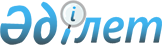 Қазақстан Республикасының жер балансы бойынша ведомстволық статистикалық байқаулардың статистикалық нысандары мен оларды толтыру жөніндегі нұсқаулықтарды бекіту туралы
					
			Күшін жойған
			
			
		
					Қазақстан Республикасы Ұлттық экономика министрлігі Статистика комитеті Төрағасының 2015 жылғы 12 наурыздағы № 46 бұйрығы. Қазақстан Республикасының Әділет министрлігінде 2015 жылы 14 сәуірде № 10717 тіркелді. Күші жойылды - Қазақстан Республикасы Ұлттық экономика министрлігі Статистика комитеті Төрағасының 2020 жылғы 10 наурыздағы № 25 бұйрығымен
      Ескерту. Күші жойылды – ҚР Ұлттық экономика министрлігі Статистика комитеті Төрағасының 10.03.2020 № 25 (алғашқы ресми жарияланған күнінен кейін күнтізбелік он күн өткен соң қолданысқа енгізіледі) бұйрығымен.
      "Мемлекеттік статистика туралы" Қазақстан Республикасының 2010 жылғы 19 наурыздағы Заңының 12-бабының 3) және 8) тармақшаларына, сонымен қатар Қазақстан Республикасы Ұлттық экономика министрінің 2014 жылғы 30 қыркүйектегі № 33 бұйрығымен бекітілген, (Нормативтік құқықтық актілерді мемлекеттік тіркеу тізілімінде № 9779 болып тіркелген) Қазақстан Республикасы Ұлттық экономика министрлігінің Статистика комитеті туралы ереженің 13-тармағы 9) тармақшасына сәйкес, БҰЙЫРАМЫН:
      1. Мыналар:
      1) "______жылғы 1 қарашаға жердің болуы, олардың санаттар, жер учаскелерінің меншік иелері, жерді пайдаланушылар және алқаптар бойынша бөлінуі туралы есеп" (коды 6791204, индексі 22, кезеңділігі жылдық) осы бұйрықтың 1-қосымшасына сәйкес;
      2) "______ жылғы 1 қарашаға жердің болуы, олардың санаттар, жер учаскелерінің меншік иелері, жерді пайдаланушылар және алқаптар бойынша бөлінуі туралы есеп" ведомстволық статистикалық байқаудың статистикалық нысанын толтыру жөніндегі нұсқаулық (коды 6791204, индексі 22, кезеңділігі жылдық), осы бұйрықтың 2-қосымшасына сәйкес;
      3) "______ жылғы 1 қарашаға суармалы жердің болуы, олардың санаттар, жер учаскелерінің меншік иелері, жерді пайдаланушылар және алқаптар бойынша бөлінуі туралы есеп" (коды 6911204, индексі 22 а, кезеңділігі жылдық) осы бұйрықтың 3-қосымшасына сәйкес;
      4) " жылғы 1 қарашаға суармалы жердің болуы, олардың санаттар, жер учаскелерінің меншік иелері, жерді пайдаланушылар және алқаптар бойынша бөлінуі туралы есеп" ведомстволық статистикалық байқаудың статистикалық нысанын толтыру жөніндегі нұсқаулық (коды 6911204, индексі 22 а, кезеңділігі жылдық), осы бұйрықтың 4-қосымшасына сәйкес бекітілсін.
      2. Қазақстан Республикасы Ұлттық экономика министрлігі Статистика комитетінің Статистикалық қызметті жоспарлау басқармасы Заң басқармасымен бірлесіп заңнамада белгіленген тәртіппен:
      1) осы бұйрықтың Қазақстан Республикасы Әділет министрлігінде мемлекеттік тіркелуін қамтамасыз етсін;
      2) осы бұйрықты мемлекеттік тіркелгеннен кейін он күнтізбелік күн ішінде мерзімді баспа басылымдарында және "Әділет" ақпараттық-құқықтық жүйесінде ресми жариялауға жіберсін;
      3) осы бұйрықтың Қазақстан Республикасы Ұлттық экономика
      министрлігінің Статистика комитетінің интернет-ресурсында
      орналастырылуын қамтамасыз етсін.
      3. Қазақстан Республикасы Ұлттық экономика министрлігі Статистика комитетінің Статистикалық қызметті жоспарлау басқармасы осы бұйрықты Қазақстан Республикасы Ұлттық экономика министрлігі Статистика комитетінің құрылымдық бөлімшелеріне және аумақтық органдарына жұмыс бабында басшылыққа алу үшін жеткізсін.
      4. Осы бұйрықтың орындалуын бақылауды өзіме қалдырамын.
      5. Осы бұйрық оның алғашқы ресми жарияланған күнінен кейін он
      күнтізбелік күн өткен соң қолданысқа енгізіледі.
      ________ жылғы 1 қарашаға жердiң болуы, олардың санаттар, жер учаскелерiнiң меншiк иелерi, жердi пайдаланушылар және алқаптар бойынша бөлiнуi
      Наличие земель и распределении их по категориям, собственникам земельных участков, землепользователям и угодьям на 1 ноября _________ года
      Атауы                                 Мекенжайы
      Наименование _____________________        Адрес _____________________
      __________________________________              _____________________
      Электрондық пошта мекенжайы
      Телефон ________________      Адрес электронной почты _______________
      Орындаушы
      Исполнитель _______________________________ _________________________
      тегі, аты және әкесінің аты          телефон
      (бар болған жағдайда) телефон
      фамилия, имя и отчество
      (при его наличии)
      Басшы
      Руководитель _____________________________ _________________________
      тегі, аты және әкесінің аты          телефон
                (бар болған жағдайда) телефон          подпись
                      фамилия, имя и отчество
                        (при его наличии)
      Бас бухгалтер
      Главный бухгалтер__________________________ _________________________
                      тегі, аты және әкесінің аты       телефон
                  (бар болған жағдайда) телефон        подпись
                       фамилия, имя и отчество
                         (при его наличии)
      _________________ __________ Мөрдің орны (бар болған жағдайда)  Место для печати (при наличии)       "_____ жылғы 1 қарашаға жердiң болуы, олардың санаттар, жер
учаскелерiнiң меншiк иелерi, жердi пайдаланушылар және алқаптар
бойынша бөлiнуi туралы есеп" (коды 6791204, индексі 22,
кезеңділігі жылдық) ведомстволық статистикалық байқаудың
статистикалық нысанын толтыру жөніндегі нұсқаулық
      1. Осы "______ жылғы 1 қарашаға жердiң болуы, олардың санаттар, жер учаскелерiнiң меншiк иелерi, жердi пайдаланушылар және алқаптар бойынша бөлiнуi туралы есеп" (коды 6791204, индексі 22, кезеңділігі жылдық) ведомстволық статистикалық байқаудың статистикалық нысанын толтыру жөніндегі нұсқаулық (бұдан әрі – Нұсқаулық) "Мемлекеттік статистика туралы" Қазақстан Республикасы Заңының 12-бабының 8) тармақшасына сәйкес әзірленген және "______ жылғы 1 қарашаға жердiң болуы, олардың санаттар, жер учаскелерiнiң меншiк иелерi, жердi пайдаланушылар және алқаптар бойынша бөлiнуi туралы есеп" (коды 6791204, индексі 22, кезеңділігі жылдық) ведомстволық статистикалық байқаудың статистикалық нысанын толтыруды нақтылайды.
      2. Осы статистикалық нысанды толтыру мақсатында келесі анықтамалар пайдаланылады:
      1) автокөлік және темір жол көлiгінің жерi – осы көлiктер түрлері объектiлерiнiң қызметiн қамтамасыз ету және (немесе) оларды пайдалану үшiн берiлген жер;
      2) ауыл шаруашылығы мақсатындағы жер – ауыл шаруашылығының мұқтажы үшiн берiлген немесе осы мақсаттарға арналған жер;
      3) байланыс жері – байланыс, радио хабарларын тарату, теледидар, информатика мұқтажы ұшін және тиiстi инфрақұрылымдардың объектiлерiн орналастыруға, байланыстың кабель, радиореле және әуе желiлерi, соның iшiнде жер астындағы желiлер үшiн бөлiнiп берiлген жер, сондай-ақ олардың күзет аймақтары;
      4) босалқы жер – меншiкке немесе жер пайдалануға берiлмеген, аудандық атқарушы органдардың қарамағындағы барлық жер.
      5) елдi мекендер жерi – қалаларды, кенттердi, селолар мен басқа да қоныстарды дамыту үшiн берiлген жер;
      6) ерекше қорғалатын табиғи аумақтардың жері – мемлекеттік табиғи қорықтардың, мемлекеттік ұлттық табиғи парктердің, мемлекеттік табиғи резерваттардың, мемлекеттік өңірлік табиғи парктердің, мемлекеттік зоологиялық парктердің, мемлекеттік ботаникалық бақтардың, мемлекеттік дендрологиялық парктер мен мемлекеттік табиғат ескерткіштерінің жері;
      7) жер кадастры – жер туралы мәліметтер жүйесі, мемлекеттік кадастрлардың құрамдас бөлігі;
      8) жер пайдалану құқығы – тұлғаның мемлекеттік меншіктегі жер учаскесін өтеулі және (немесе) өтеусіз негізде шектеусіз мерзімге (тұрақты жер пайдалану) немесе белгілі бір мерзім ішінде (уақытша жер пайдалану) иелену және пайдалану құқығы;
      9) жер учаскесіне жеке меншік құқығы – азаматтардың және мемлекеттік емес заңды тұлғалардың өздеріне тиесілі жер учаскесін Қазақстан Республикасының Жер кодексінде белгіленген негіздерде, шарттар мен шектерде иелену, пайдалану және оларға билік ету құқығы;
      10) жер ресурстарын басқару жөніндегі орталық уәкілетті орган – жер қатынастары саласындағы реттеуді жүзеге асыратын мемлекеттік орган;
      11) жер қатынастары жөніндегі уәкілетті орган – жер қатынастары саласындағы функцияларды жүзеге асыратын облыстың, республикалық маңызы бар қаланың, астананың, ауданның, облыстық маңызы бар қаланың жергілікті атқарушы органдарының құрылымдық бөлімшесі;
      12) мемлекеттік жер пайдаланушылар – мемлекеттік республикалық және коммуналдық заңды тұлғалар;
      13) мемлекеттік емес жер пайдаланушылар – азаматтар және (немесе) мемлекеттік емес заңды тұлғалар;
      14) орман қорының жерi – орман көмкерген, сондай-ақ орман көмкермеген, бiрақ орман шаруашылығының мұқтажына берiлген жер;
      15) жеке қосалқы шаруашылық – ауылдық жерде және қала маңындағы аймақта орналасқан жер учаскесінде өз қажеттерін қанағаттандыруға арналған қызмет түрі;
      16) өнеркәсiп жерi – өнеркәсiп объектiлерiн орналастыру мен пайдалану үшiн берiлген жер, оның iшiнде олардың санитарлық-қорғау және өзге де аймақтар;
      17) өзге де ауыл шаруашылығы мақсатына арналмаған жер – теңiз және iшкi су, әуе, құбыр көлігі жерлері, сондай-ақ олардың объектiлерiн орналастыруға арналған жерлер; ғарыш қызметі, қорғаныс және ұлттық қауіпсіздік мұқтаждарына, сондай-ақ жердi ерекше шарттармен пайдалану аймақтары;
      18) су қорының жерi – су айдындары (өзендер және олармен теңдестiрiлген каналдар, көлдер, су қоймалары, тоғандар мен басқа да iшкi су айдындары, аумақтық сулар), мұздықтар, батпақтар, су көздерiнде орналасқан, ағысты реттейтiн су шаруашылығы құрылыстары алып жатқан жер, сондай-ақ көрсетілген су объектілерінің су күзет белдеулеріне және ауыз сумен қамтамасыз етудiң бас саға жүйелерiн санитарлық күзет аймақтарына бөлiнген жер.
      3. Статистикалық нысан – Жердiң болуы, олардың санаттар, жер учаскелерiнiң меншiк иелерi, жердi пайдаланушылар және алқаптар бойынша бөлiнуi туралы есеп (бұдан әрі – жердің есебі) Қазақстан Республикасы Жер кодексінің 14, 14-1-баптарына, Қазақстан Республикасы Ұлттық экономика министрінің 2014 жылғы 23 желтоқсандағы № 160 бұйрығымен (Нормативтік құқықтық актілерді мемлекеттік тіркеудің тізілімінде 2015 жылғы 26 қаңтарда № 10147 болып тіркелген) бекітілген Мемлекеттік жер кадастрын жүргізу ережесінің 26, 27-тармағына сәйкес жасалады.
      Жердің есебі:
      аудан және облыстық маңызы бар қала бойынша – аудандардың және облыстық маңызы бар қалалардың жер қатынастары жөніндегі уәкілетті органдары eceпті жылдың 5 қазанынан кешіктірмей облыстың жер қатынастары жөніндегі уәкілетті органына ұсынады;
      облыс, республикалық маңызы бар қаланың және астана бойынша – аудандар мен облыстық маңызы бар қалалардың деректері негізінде облыстардың, республикалық маңызы бар қала және астананың жер қатынастары жөніндегі уәкілетті органы есепті жылдың 15 қазанынан кешіктірмей жер ресурстарын басқару жөніндегі орталық уәкілетті органға ұсынады.
      Жер ресурстарын басқару жөніндегі орталық уәкілетті орган облыстар (республикалық маңызы бар қала, астана) жерінің есебі деректерінің негізінде есепті жылдың 1 қарашасындағы жағдай бойынша деректерді қалыптастырады.
      Жер есебі жер учаскелерi орналасқан жерiнде нақты жағдайы мен пайдалануын ескеріп, олардың кадастрлық есепке алу деректері бойынша құрастырылады. Қазақстан Республикасының аумағында орналасқан жер учаскелерi жерге меншiк нысанына, жер учаскелерiнiң мақсатты тағайындауына және оларды пайдаланудың рұқсат етiлген сипатына қарамастан, кадастрлық есепке алуға жатады. Барлық нысандардағы жерлер есепке алуға жатады және ол алқаптардың түрлері бойынша жүргізіледі.
      Жер есебін құрастыру кезінде азаматтар мен заңды тұлғалардың қолданысындағы жердің құрамында болған өзгерістер есепке алынады, олар жер алқаптарының нақты болуы және жағдайына қатаң сәйкес келуге тиіс.
      Аудандардың, облыстық маңызы бар қалалардың, облыстардың, республикалық маңызы бар қалалардың жер қатынастары жөніндегі уәкілетті органдары есепті жылдағы ағымдағы өзгерістерді ескере отырып, тиісті селолық (ауылдық) елді мекендер, селолар, кенттер, аудандар бойынша жердің есебін құрастырады.
      Әкімшілік-аумақтық бірліктердің жерлері олардың әкімшілік шекараларының орналасуы бойынша, сондай-ақ олардың әкімшілік шекараларынан тыс орналасуы бойынша есепке алынады, бірақ осы әкімшілік-аумақтық бөлуде ескерілген жер пайдаланудағы азаматтарға және заңды тұлғаларға уақытша пайдалануға ұсынылады.
      Жер есебінде бар мәліметтердің сәйкестігіне есепті қалыптастыруға жауапкершілік жүктелген лауазымды тұлға жауапты болады.
      4. 1-жолда ауыл шаруашылығының қажеттіліктерi үшiн берiлген ауыл шаруашылығы мақсатындағы жерлер немесе осы мақсаттарға арналған жерлер есепке алынады, оның ішінде:
      2-жол – бағбандық және саяжай құрылысына арналған жерлер;
      3-жол – шаруа немесе фермер қожалығын жүргізуге арналған жерлер;
      4-жол – мемлекеттік емес ауыл шаруашылығының заңды тұлғаларының жерлері;
      соның ішінде:
      5-жол – ауыл шаруашылығы серіктестіктерінің және акционерлік қоғамдардың;
      6-жол – ауыл шаруашылығы кооперативтерінің;
      7-жол – басқа кәсіпорындардың жерлері;
      8-жол – мемлекеттік ауыл шаруашылығы заңды тұлғаларының жерлері;
      соның ішінде:
      9-жол – кәсіби техникалық училищелерді қоса алғанда, ауыл шаруашылығының ғылыми-зерттеу және білім беру мекемелерінің;
      10-жол – қосалқы ауыл шаруашылық кәсіпорындарының;
      11-жол – басқа мемлекеттік кәсіпорындардың жерлері.
      12-жолда 1-жолда ескерілген ауыл шаруашылығы кәсіпорындарының және шаруа немесе фермер қожалықтарының пайдалануындағы жерсіз, сондай-ақ 2-жолда ескерілген бағбандық және саяжай құрылысы үшін жерсіз және 37- жолда ескерілген орман шаруашылығы кәсіпорындарының жерсіз қалалардың, кенттер мен ауылдық елді мекендердің жерлері шегінде орналасқан елді мекендердің (қалалардың, кенттер мен селолық елді мекендердің) жерлері есепке алынады.
      Елді мекендердің жерлеріне қаланың, кенттiң, ауылдық елдi мекеннiң шегiнде жергілікті атқарушы органдардың басқаруындағы жерлер жатады. Елді мекендердің жерлерін жер қорының басқа санаттарынан бөлінетін шегі-шекарасы, құрылған жер учаскелерінің жеке меншік иелері мен жерді пайдаланушылар, елді мекеннің техникалық-экономикалық негіздемесі мен бас даму жоспары ескеріле отырып жерге орналастыру жұмыстары тәртібінде анықталады.
      13-жолда қалалар және кенттердің жерлері, соның ішінде азаматтардың жеке меншігіндегі жерлер ескеріледі:
      14-жолда ескерілген жеке қосалқы шаруашылықты, 15-жолда ескерілген жеке тұрғын үй құрылысын жүргізуге арналған және 16-жолда ескерілген басқа да мақсаттарға арналған.
      17-жолда ауылдық елді мекендердің жерлері, оның ішінде азаматтардың жеке меншігіндегі:
      18-жолда ескерілген жеке қосалқы шаруашылық жүргізуге арналған, 19-жолда ескерілген жеке тұрғын үй құрылысына арналған және 20-жолда ескерілген басқа да мақсаттарға арналған жерлер есепке алынады.
      Бұдан басқа елді мекендердің шегінде орналасқан пайдаланудағы жерлер:
      21-жол – 1-жолда ескерілген ауыл шаруашылығы кәсіпорындарының, шаруа немесе фермер қожалықтарының;
      22-жол – азаматтардың 2-жолда ескерілген бағбандық, сондай-ақ саяжай құрылысына арналған, 37-жолда ескерілген орман шаруашылығы кәсіпорындарының пайдаланудағы жерлері.
      24-жолда өнеркәсіп, көлік, байланыс, қорғаныс жерлері және 25, 26, 27, 28, 29-жолдарда бөлініп көрсетілген өзге де ауыл шаруашылығы мақсатына арналмаған жерлер ескеріледі.
      Бұл санаттағы жерлердің ішінде:
      30-жол – жеке меншік құқығында;
      31-жол – мемлекеттік емес заңды тұлғалардың жер пайдалану құқығында;
      32-жол – мемлекеттік заңды тұлғалардың жер пайдалану құқығында.
      33-жолда ерекше қорғалатын табиғи аумақтың жерлері, сауықтыру мақсатындағы, рекреациялық және тарихи-мәдени мақсаттағы жерлер, соның ішінде:
      34-жол – сауықтыру мақсатындағы жерлер;
      35-жол – қорықтардың, ұлттық табиғи парктердің, дендрологиялық және зоологиялық парктердің, ботаникалық бақтардың жерлері;
      36-жол – қаумалдардың, табиғи ескерткіштердің, орман резерваттарының жерлері және басқа санаттарда ескерілген табиғи кешендер мен нысандарымен жерлер есепке алынады.
      37-жолда орман қорының жерлері есепке алынады, соның ішінде қорықтар, ұлттық табиғи парктер, дендрологиялық және зоологиялық парктер, ботаникалық бақтардың жерлері – 38-жол, 1-жолда ескерілген орман шаруашылығы кәсіпорындарының уақытша пайдаланудағы жерлері – 39-жол есепке алынады.
      Орман көмкерген, сондай-ақ орман көмкермеген, бiрақ орман шаруашылығының қажеттіліктерiне берiлген жер учаскелерi орман қорының жерi деп танылады.
      1-жолда ескерілген азаматтар мен заңды тұлғаларға уақытша пайдалануға берілген жерсіз тек бос орман қорының жерлері, сондай-ақ қала (кент) шегінің ішінде орналасқан орман шаруашылығы кәсіпорындарының жерлері және орман қоры құрамынан алып тастаусыз белгіленген тәртіпте кәсіпорындарға, ұйымдарға және мекемелерге бөлінген жерлер есепке алынады.
      40-жолда су қорының жерлері көрсетіледі.
      41-жолда аудандық атқару органдарының азаматтардың және/немесе заңды тұлғалардың меншігіне немесе жер пайдалануына берілмеген босалқы жерлер есепке алынады.
      42-жолда жер учаскелерi меншiк иелерiнің және жердi пайдаланушылардың уақытша пайдаланудағы босалқы жерлері есепке алынады.
      43-жолда 1-жолда ескерілген ауыл шаруашылығы мақсатындағы жерлер, 12-жолда ескерілген елді мекендердің жерлері, 24-жолда ескерілген өнеркәсіп, көлік, байланыс, қорғаныс жерлері және ауыл шаруашылығы мақсатына арналмаған өзге де жерлер, 33-жолда ескерілген ерекше қорғалатын табиғи аумақтың жерлері, сауықтыру мақсатындағы, рекреациялық және тарихи-мәдени мақсаттағы жерлер, 37-жолда ескерілген орман қорының жерлері, 40-жолда ескерілген су қорының жерлері, 41-жолда ескерілген запастағы жерлер, 44-жолда ескерілген аудан, облыс, республика аумағынан тыс пайдаланылатын жерлерді қоса, 45-жолда ескерілген басқа аудандардың, облыстардың, мемлекеттердің жерді пайдаланушыларының жерлерінсіз есепке алынады.
      46-жолда 43-жолда ескерілген барлық санаттар бойынша барлық жерлерді есепке ала отырып, аудан, облыс, республика аумағының шекарасында орналасқан жерлер, 44-жолда ескерілген ауданнан, облыстан, республикадан тыс пайдаланатын жерсіз және 45-жолда ескерілген басқа ауданның, облыстың, мемлекеттің жер пайдаланушылары пайдаланатын жерлері ескеріле есепке алынады.
      5. 1-бағанда меншiк иелерi мен жердi пайдаланушылардың саны бірлікпен көрсетіледі.
      1-бағанның 12, 13, 17-жолдарында елді мекендердің: қалалар,кенттер, селолық елді мекендер саны көрсетіледі.
      2-бағанда жердің жалпы алаңы есепке алынады.
      3-бағанда егістіктер есепке алынады. Ауыл шаруашылығы дақылдарын егу үшін уақытша қолданылатын бақтардың және басқа да көпжылдық екпелердің алаңы 3-бағанға қосылмайды, ол көпжылдық екпелердің құрамында есепке алынады. Парниктер мен жылыжайлардың ауданы егістіктердің ауданына қосылады.
      4-бағанда барлық көпжылдық екпелер (бақтар, жүзімдіктер, жидектіктер, тұттар мен жемісті питомниктер), соның ішінде бақтар 5-бағанда, жүзімдіктер 6-бағанда есепке алынады.
      Түзу жел тоқтату екпелерден басқа, жолдар, орман қорғау жолақтары алып жатқан жерлер көпжылдық екпелер ауданынан алынып тасталады және алқаптардың тиісті түрлеріне есепке алынады.
      7-бағанда тыңайған жерлер, яғни ауыл шаруашылығы дақылдарын егу үшін және пар үшін күзден бастап бір жылдан артық пайдаланылмайтын және бұрын егістікке пайдаланылған жер учаскелері есепке алынады.
      8 және 10-бағандарда тиісінше шабындықтар мен жайылымдар есепке алынады.
      9 және 11-бағандарда тиісінше жақсартылған шабындықтар мен жайылымдар есепке алынады.
      Шабындықтар мен жайылымдарды таза түрде көпжылдық шөптерді қосымша егу немесе егіс жүргізілген жылдан бастап жақсартылған деп санау керек. Егер жақсартылған ретінде ескерілетін шабындықтар мен жайылымдарда жоғары түсім алуды қолдау бойынша қажетті іс-шаралар жүргізілмесе және оның өнімділігі мүлдем төмендеп кетсе, онда мұндай жағдайларда олар нақты жай-күйі бойынша есепке алынады.
      Дәнді дақылдар алқаптарын түбегейлі жақсартылған ауданның есебінен алып тастау үшін ауданның (облыстық маңызы бар қаланың) жер қатынастары жөніндегі басқарма бастығы, жер учаскесінің меншік иелері мен жерді пайдаланушылар қол қойған зерттеу актісі негіз болып табылады.
      12-бағанда белгілі бір маусымда (жаз, күз, қыс және басқалар) мал жайылатын шалғайдағы мал шаруашылығының жайылымдары есепке алынады.
      13-бағанда мал басын тиісті мөлшерде сумен қамтамасыз ете алатын су көздері мен жер суландыру құрылыстары бар жайылымдар есепке алынады. Өзен, көл және арналардың жағасында орналасқан жайылымдар су көздеріне жақын ыңғайлы болғанда, егер оларда жайылымдық учаскені маусымдық пайдалану кезінде ауыз су бар болса, жер суландырылған деп саналады.
      14 және 15-бағандарда азаматтардың бақша егуге пайдаланатын жердің ауданы мен отбасылардың саны есепке алынады; 16,17-бағандарда қызметтік жер телімі үшін бөлінетін жердің ауданы мен отбасылардың саны, соның ішінде ауыл шаруашылығы алқаптары – 18, 19, 20, 21, 22-бағандарда есепке алынады.
      14 және 16-бағандарда отбасылардың саны бірлікпен көрсетіледі.
      Бақшалар мен қызметтік жер телімдері алып жатқан жер учаскелері олар берілген жердегі жер пайдаланушылардың құрамында есепке алынады.
      23-бағанда бақшалар мен қызметтік жер телімдері үшін уақытша пайдаланудағы жерді ескере отырып, ауыл шаруашылығы алқаптарының жалпы ауданы есепке алынады.
      24-бағанда мелиоративтік құрылыс сатысында тұрған жерлер есепке алынады. Оларға жаңа мелиоративтік құрылыс жүргізілетін ауыл шаруашылығы алқаптары, сондай-ақ томардан тазартылып тегістелген бірақ жыртылмаған бақтардың учаскелері, отырғызу жүргізілмеген орман қорғау екпелерін отырғызу үшін дайындалған ауыл шаруашылық алқаптарының аудандары тағы да басқасы жатады. Егер жаңа мелиоративтік құрылыс суарылмайтын аймақта жүргізілсе, онда 24-бағанға тек арналардың, дрендердің, жолдардың, құрылыстардың аудандары ғана жазылады. Егер мелиоративтік құрылыс ауыл шаруашылық емес алқаптарда жүргізілсе, онда мұндай жерлер құрылыс аяқталғанға дейін алқаптардың сол құрамында есепке алынады.
      25, 26, 27, 28-бағандарда орман алаңдары есепке алынады. Оларға орман шаруашылығы мемлекеттік органдарының орман шаруашылығы кәсіпорындарының жерлері, қала ағаштары, қорықтардың ағаштары, ұлттық парктердегі ормандар және азаматтар мен заңды тұлғаларға уақытша пайдалануға берілген орманды жерлер жатады.
      29 және 30-бағандарда орман қорына кірмейтін ағашты-бұталы екпелер бар аудандар, яғни ауыл шаруашылығы мақсатындағы жерлердегі орман жолақтары, бұталары бар, теміржол, автокөлік жолдары мен арналардың бөлінген жолақтардағы ағаштар мен ағаш топтары, сондай-ақ үй жанындағы және саяжай учаскелерінде ағаштар мен ағаш топтары, қала ормандары жоқ жерлерде қалалар мен басқа елді мекендердегі көгалдандыру екпелері өсетін жер учаскелер есепке алынады. 37, 38, 39-жолдар бойынша 29 және 30-бағандар толтырылмайды.
      31-бағанда батпақтар – бетінде қалған өсімдіктердің шірігі бар жерасты және атмосфералық сумен артық ылғалданған жер есепке алынады.
      32, 33, 34, 35, 36-бағандарда су астындағы, соның ішінде өзендер мен жылғаларға арналған, көлдер мен жасанды су айдындарына арналған жерлер есепке алынады. Аумақтық сулардың аудандары көрсетілмейді.
      37-бағанда арналар және коллекторларға арналған жерлер есепке алынады.
      38-бағанда алаңдар, жолдар, көшелерге арналған жерлер есепке алынады.
      39-бағанда саябақтар, шағын бақтар мен желікжолдарға арналған жерлер есепке алынады.
      40-бағанда құрылысқа арналған жерлер есепке алынады.
      41-бағанда бұзылған жерлердің жалпы ауданы есепке алынады, оларға өзінің шаруашылық құндылығын жойған немесе адамның өндірістік қызметінің нәтижесінде топырақ қабатының, гидрологиялық режимнің бұзылуына және техногенді бедердің пайда болуына байланысты қоршаған табиғи ортаға кері әсер ету көзі болып табылатын жерлер жатады. Бұзылған жерлердің ауданы 2-ТП-рекультивация нысаны бойынша ведомстволық есеп көрсеткішіне сәйкес келуі тиіс.
      42-бағанда кейінгі 43-46 бағандарда жерлердің жеке-жеке мағынасын аша отырып, барлық өзге де алқаптар (сусымалар, жылжымалар, құздар, кебірлер, сорлар және өзге де алқаптар жатуы мүмкін басқа да алқаптар) есепке алынады.
      Жердің есебін құрастырған кезде есептерде барлық алаңдар аудан бойынша – гектармен, ал облыс бойынша мың гектармен көрсетіледі. Егер баған көрсеткіші қабылданған бірлікте берілмесе, онда (*) шартты белгісі қойылады.
      6. Арифметикалық-логикалық бақылау:
      жолдар бойынша:
      1-жол = 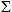 2, 3, 4, 8;


      4-жол = 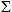 5, 6, 7;


      8-жол = 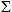 9, 10, 11;


      12-жол = 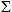 13, 17;


      13-жол > 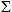 14, 15, 16 (1 баған ерекшелік);


      17-жол > 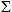 18, 19, 20 (1 баған ерекшелік);


      24-жол = 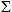 25, 26, 27, 28, 29;


      24-жол = 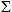 30,31,32


      33-жол > 34, 35;
      37-жол > 38;
      43-жол = 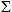 1, 12, 24, 33, 37, 40, 41;


      46-жол = 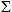 43 – 44 +45.


      бағандар бойынша:
      2-баған = 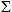 23, 24, 25, 29, 31, 32, 37, 38, 39, 40, 41, 42;


      18- баған = 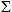 19, 20, 21, 22;


      23-баған = 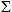 3, 4, 7, 8, 10, 15, 18;


      25-баған = 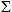 26, 27, 28;


      32-баған = 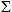 33, 34, 35, 36;


      42-баған = 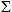 43, 44, 45, 46.


      ________ жылғы 1 қарашаға суармалы жердiң бар-жоғы, олардың санаттар, жер учаскелерiнiң меншiк иелерi, жердi пайдаланушылар және алқаптар бойынша бөлiнуi (жүйелі суармалы)
      Отчет о наличии орошаемых земель и распределении их по категориям, собственникам земельных участков, землепользователям и угодьям на 1 ноября ________ года (регулярное орошение)
      Атауы                                 Мекенжайы
      Наименование _____________________        Адрес _____________________
      __________________________________              _____________________
      Электрондық пошта мекенжайы
      Телефон ________________      Адрес электронной почты _______________
      Орындаушы
      Исполнитель _______________________________ _________________________
      тегі, аты және әкесінің аты          телефон
      (бар болған жағдайда) телефон
      фамилия, имя и отчество
      (при его наличии)
      Басшы
      Руководитель _____________________________ _________________________
      тегі, аты және әкесінің аты          телефон
                (бар болған жағдайда) телефон          подпись
                      фамилия, имя и отчество
                        (при его наличии)
      Бас бухгалтер
      Главный бухгалтер__________________________ _________________________
                    тегі, аты және әкесінің аты          телефон
                   (бар болған жағдайда) телефон        подпись
                       фамилия, имя и отчество
                          (при его наличии)
      _________________ __________ Мөрдің орны (бар болған жағдайда)
      Место для печати (при наличии) "_______ жылғы 1 қарашаға суармалы жердiң болуы, олардың
санаттар, жер учаскелерiнiң меншiк иелерi, жердi пайдаланушылар
және алқаптар бойынша бөлiнуi туралы есеп" ведомстволық
статистикалық байқаудың статистикалық нысанын толтыру жөніндегі
нұсқаулық (коды 6911204, индексі 22 а, кезеңділігі жылдық)
      1. Осы "______ жылғы 1 қарашаға суармалы жердiң болуы, олардың санаттар, жер учаскелерiнiң меншiк иелерi, жердi пайдаланушылар және алқаптар бойынша бөлiнуi туралы есеп" (коды 6911204, индексі 22 а, кезеңділігі жылдық) ведомстволық статистикалық байқаудың статистикалық нысанын толтыру жөніндегі нұсқаулық "Мемлекеттік статистика туралы" Қазақстан Республикасы Заңының 12-бабының 8) тармақшасына сәйкес әзірленді және "______ жылғы 1 қарашаға суармалы жердiң болуы, олардың санаттар, жер учаскелерiнiң меншiк иелерi, жердi пайдаланушылар және алқаптар бойынша бөлiнуi туралы есеп" (коды 6911204, индексі 22 а, кезеңділігі жылдық) ведомстволық статистикалық байқаудың статистикалық нысанын толтыруды нақтылайды.
      2. Осы статистикалық нысанды толтыру мақсатында келесі анықтамалар пайдаланылады:
      1) автокөлік және темір жол көлiгінің жерi – осы көлiк түрлері объектiлерiнiң қызметiн қамтамасыз ету және (немесе) оларды пайдалану үшiн берiлген жер;
      2) ауыл шаруашылығы мақсатындағы жер – ауыл шаруашылығының мұқтажы үшiн берiлген немесе осы мақсаттарға арналған жер;
      3) байланыс жері – байланыс, радио хабарларын тарату, теледидар, информатика мұқтажы үшін және тиiстi инфрақұрылымдардың объектiлерiн орналастыруға, байланыстың кабель, радиореле және әуе желiлерi, соның iшiнде жер астындағы желiлер үшiн бөлiнiп берiлген жер, сондай-ақ олардың күзет аймақтары;
      4) босалқы жер – меншiкке немесе жер пайдалануға берiлмеген, аудандық атқарушы органдардың қарамағындағы барлық жер.
      5) елдi мекендер жерi – қалаларды, кенттердi, селолар мен басқа да қоныстарды дамыту үшiн берiлген жер;
      6) ерекше қорғалатын табиғи аумақтардың жері – мемлекеттік табиғи қорықтардың, мемлекеттік ұлттық табиғи парктердің, мемлекеттік табиғи резерваттардың, мемлекеттік өңірлік табиғи парктердің, мемлекеттік зоологиялық парктердің, мемлекеттік ботаникалық бақтардың, мемлекеттік дендрологиялық парктер мен мемлекеттік табиғат ескерткіштерінің жері;
      7) жер кадастры – жер туралы мәліметтер жүйесі, мемлекеттік кадастрлардың құрамдас бөлігі;
      8) жер пайдалану құқығы – тұлғаның мемлекеттік меншіктегі жер учаскесін өтеулі және (немесе) өтеусіз негізде шектеусіз мерзімге (тұрақты жер пайдалану) немесе белгілі бір мерзім ішінде (уақытша жер пайдалану) иелену және пайдалану құқығы;
      9) жер учаскесіне жеке меншік құқығы – азаматтардың және мемлекеттік емес заңды тұлғалардың өздеріне тиесілі жер учаскесін Қазақстан Республикасының Жер кодексінде белгіленген негіздерде, шарттар мен шектерде иелену, пайдалану және оларға билік ету құқығы;
      10) жер ресурстарын басқару жөніндегі орталық уәкілетті орган – жер қатынастары саласындағы реттеуді жүзеге асыратын мемлекеттік орган;
      11) жер қатынастары жөніндегі уәкілетті орган – жер қатынастары саласындағы функцияларды жүзеге асыратын облыстың, республикалық маңызы бар қаланың, астананың, ауданның, облыстық маңызы бар қаланың жергілікті атқарушы органдарының құрылымдық бөлімшесі;
      12) мемлекеттік жер пайдаланушылар – мемлекеттік республикалық және коммуналдық заңды тұлғалар;
      13) мемлекеттік емес жер пайдаланушылар – азаматтар және (немесе) мемлекеттік емес заңды тұлғалар;
      14) орман қорының жерi – орман көмкерген, сондай-ақ орман көмкермеген, бiрақ орман шаруашылығының мұқтажына берiлген жер;
      15) жеке қосалқы шаруашылық – ауылдық жерде және қала маңындағы аймақта орналасқан жер учаскесінде өз қажеттерін қанағаттандыруға арналған қызмет түрі;
      16) өнеркәсiп жерi – өнеркәсiп объектiлерiн орналастыру мен пайдалану үшiн берiлген жер, оның iшiнде олардың санитарлық-қорғау және өзге де аймақтар;
      17) өзге де ауыл шаруашылығы мақсатына арналмаған жер – теңiз және iшкi су, әуе, құбыр көлігі жерлері, сондай-ақ олардың объектiлерiн орналастыруға арналған жерлер; ғарыш қызметі, қорғаныс және ұлттық қауіпсіздік мұқтаждарына, сондай-ақ жердi ерекше шарттармен пайдалану аймақтары;
      18) су қорының жерi – су айдындары (өзендер және олармен теңдестiрiлген каналдар, көлдер, су қоймалары, тоғандар мен басқа да iшкi су айдындары, аумақтық сулар), мұздықтар, батпақтар, су көздерiнде орналасқан, ағысты реттейтiн су шаруашылығы құрылыстары алып жатқан жер, сондай-ақ көрсетілген су объектілерінің су күзет белдеулеріне және ауыз сумен қамтамасыз етудiң бас саға жүйелерiн санитарлық күзет аймақтарына бөлiнген жер;
      19) суармалы ауыл шаруашылығы алқаптары – ауыл шаруашылығында пайдалануға және суаруға жарамды, су ресурстары жүйесiнiң қазiргi пайдалы жұмыс коэффициентiнде суару нормаларының жобалау немесе қолданыстағы нормативтерi бойынша осы жердi сумен қамтудың қолайлы мерзiмi iшiнде қамсыздандырудың кемiнде 75 процентiнен кем емес су ағынымен қамтамасыз ететiн суару көзiмен байланысты тұрақты және уақытша суару жүйесi бар жер.
      3. Статистикалық нысан – суармалы жердiң болуы, олардың санаттар, жер учаскелерiнiң меншiк иелерi, жердi пайдаланушылар және алқаптар бойынша бөлiнуi туралы есеп (бұдан әрі – Суармалы жердің есебі) Қазақстан Республикасы Жер кодексінің 14, 14-1-баптарына, Қазақстан Республикасы Ұлттық экономика министрінің 2014 жылғы 23 желтоқсандағы № 160 бұйрығымен (Нормативтік құқықтық актілерді мемлекеттік тіркеудің тізілімінде 2015 жылғы 26 қаңтарда № 10147 болып тіркелген) бекітілген Қазақстан Республикасында мемлекеттік жер кадастрын жүргізу ережесінің 26, 27-тармақтарына сәйкес құрастырылады.
      Суармалы жердің есебі:
      аудан және облыстық маңызы бар қала бойынша – аудандардың және облыстық маңызы бар қалалардың жер қатынастары жөніндегі уәкілетті органы eceпті жылдың 5 қазанынан кешіктірмей облыстың, республикалық маңызы бар қаланың, астананың жер қатынастары жөніндегі облыстық уәкілетті органына ұсынады;
      облыс, республикалық маңызы бар қала және астана бойынша – аудандар мен облыстық маңызы бар қалалардың деректері негізінде облыстардың, республикалық маңызы бар қала және астананың жер қатынастары жөніндегі уәкілетті органы есепті жылдың 15 қазанынан кешіктірмей жер ресурстарын басқару жөніндегі орталық уәкілетті органға ұсынады.
      Жер ресурстарын басқару жөніндегі орталық уәкілетті орган облыстар (республикалық маңызы бар қала, астана) жерінің есебі деректерінің негізінде есепті жылдың 1 қарашасындағы жағдай бойынша деректерді қалыптастырады.
      Суармалы жердің есебі жер учаскелерi орналасқан жерiнде нақты жағдайы мен пайдалануын ескеріп, олардың кадастрлық есепке алу деректері бойынша құрастырылады. Қазақстан Республикасының аумағында орналасқан жер учаскелерi жерге меншiк нысанына, жер учаскелерiнiң мақсатты тағайындауына және оларды пайдаланудың рұқсат етiлген сипатына қарамастан кадастрлық есепке алуға жатады және жер алқаптарының түрлері бойынша жүргізіледі.
      Суармалы жердің есебін құрастыру кезінде азаматтар мен заңды тұлғалар пайдаланатын жердің құрамында болған өзгерістер есепке алынады, олар жерді мемлекеттік кадастрлық есепке алудың негізгі құжаттардың бірі болып табылады және жер алқаптарының нақты болуы және жағдайына қатаң сәйкес келуі тиіс.
      Уәкілетті органдар есепті жылғы ағымдағы өзгерістерді есепке ала отырып, тиісті селолық (ауылдық) елді мекендер, селолар, кенттер, аудандар бойынша жер есебін құрастырады.
      Әкімшілік-аумақтық бірліктердің жерлері олардың әкімшілік шекараларының орналасуы бойынша, сондай-ақ олардың әкімшілік шекараларынан тыс орналасуы бойынша есепке алынады, бірақ осы әкімшілік-аумақтық бөлуде ескерілген жер пайдаланудағы азаматтарға және заңды тұлғаларға уақытша пайдалануға ұсынылады.
      Есепке мелиоративтік құрылыс жүргізілген барлық жаңадан пайдалануға берілген суармалы жерлер жатады. Су ресурстары жердің суарылуын қамтамасыз ететін, суару көзімен байланысы мен жер суаратын жүйесі бар, суаруға және ауыл шаруашылығына пайдалануы үшін жарамды жерлер суармалы жерлерге жатады. Сонымен қатар, мелиоративтік жағдайы жақсартуды, ал олардың суару жүйесі жаңартуды қажет ететін жерлер де суармалы жерлерге жатады.
      Мелиоративтік жұмыстар (қайта жаңарту, суару жүйесін жөндеу және басқа) жүргізіліп жатқан суармалы жерлердің алаңы, мелиоративтік дайындау себебінен бір жылдан аса (күзден бастап) ауыл шаруашылығы дақылдарын егу үшін пайдаланылмаған егістіктің алаңын қоспағанда, бұрынғы алқаптардың құрамында есепке алынады. Бұл алаңдар тыңайған жердің құрамында есепке алынады.
      1 қарашаға дейін енгізілген, бірақ кеш енгізілу себебінен егіске пайдаланылмаған суармалы жерлердің алаңын мелиоративтік құрылыс жүргізудің басында ескерілген алқаптардың құрамында есепке алу қажет.
      Егер бұрынғы суармалы жерлердің жер суару жүйесі қайтадан жаңартылып салынған болса, мұндай учаскелер жаңадан енгізілген суландырылған жерлердің құрамында емес, бұрынғы алқаптың құрамында есепке алынады.
      Суармалы жердің есебіндегі мәліметтердің дұрыстығына есепті құрастыруға жауапкершілік жүктелген лауазымды тұлға жауапты болады.
      4. 1-жолда ауыл шаруашылығының қажеттерi үшiн берiлген немесе осы мақсаттарға арналған ауыл шаруашылығы мақсатындағы жерлер есепке алынады, оның ішінде:
      2-жол – бағбандық және саяжай құрылысына арналған жерлер;
      3-жол – шаруа немесе фермер қожалығын жүргізуге арналған жерлер;
      4-жол – мемлекеттік емес ауыл шаруашылығының заңды тұлғаларының жерлері;
      соның ішінде:
      5-жол – ауыл шаруашылығы серіктестіктерінің және акционерлік қоғамдардың;
      6-жол – ауыл шаруашылығы кооперативтерінің;
      7-жол – басқа кәсіпорындарының жерлері;
      8-жол – мемлекеттік ауыл шаруашылығы заңды тұлғаларының жерлері;
      оның ішінде:
      9-жол – кәсіби техникалық училищелерді қоса, ауыл шаруашылық ғылыми зерттеу және білім беру мекемелерінің;
      10-жол – қосалқы ауыл шаруашылық кәсіпорындарының;
      11-жол – басқа мемлекеттік кәсіпорындарының жерлері.
      12-жолда 1-жолда ескерілген ауыл шаруашылығы кәсіпорындарының және шаруа немесе фермер қожалықтарының пайдалануындағы жерсіз, сондай-ақ 2-жолда ескерілген, бағбандық және саяжай құрылысына арналған жерлерінсіз және 37-жолда ескерілген орман шаруашылығы кәсіпорындарының жерісіз елді мекендердің (қалалардың, кенттер мен ауылдық елді мекендердің) жерлері шегінде орналасқан қалалардың, кенттер мен селолық елді мекендердің жерлері есепке алынады.
      Елді мекендердің жерлеріне қаланың, кенттiң, ауылдық елдi мекеннiң шегiнде жергілікті атқарушы органдырының басқаруда бар жерлер жатады. Елді мекендердің жерлерін басқа санаттардан бөлетін шегі-шекарасы, құрылған жер учаскелерінің жеке меншік иелері мен пайдаланушыларды қосалғанда жерге орналастыру жұмыстары, техникалық-экономикалық негіздеме және бас жоспары тәртібінде анықталады.
      13-жолда қалалардың және кенттердің жерлері, оның ішінде азаматтардың жеке меншігіндегі жерлер ескеріледі:
      14-жолда ескерілген жеке қосалқы шаруашылық жүргізуге арналған, 15-жолда ескерілген жеке тұрғын үй құрылысына арналған, 16-жолда ескерілген басқа да мақсаттарға арналған.
      17-жолда ауылдық елді мекендердің жерлері, оның ішінде азаматтардың жеке меншігіндегі:
      жеке қосалқы шаруашылық жүргізуге арналған,18-жолда ескерілген, жеке тұрғын үй құрылысына арналған, 19-жолда ескерілген және басқа да мақсаттарға арналған, 20-жолда ескерілген.
      Бұдан басқа, елді мекендердің шегінде орналасқан:
      21-жол – 1-жолда есепке алынған ауыл шаруашылығы кәсіпорындарының, шаруа немесе фермер қожалықтарының;
      22-жол – 2-жолда есепке алынған бағбандық, сондай-ақ саяжай құрылысына арналған азаматтардың, 37-жолда есепке алынған орман шаруашылығы кәсіпорындарының пайдалануындағы жерлер.
      Өнеркәсіп, көлік, байланыс, қорғаныс жері және ауыл шаруашылығы мақсатына арналмаған өзге де жерлер 24-жолда есепке алынатын, 25, 26, 27, 28, 29-жолдарында бөлініп көрсетілген.
      Бұл санаттағы жерлердің ішінде:
      30-жол – жеке меншік құқығында;
      31-жол – мемлекеттік емес заңды тұлғалардың жер пайдалану құқығында;
      32-жол – мемлекеттік заңды тұлғалардың жер пайдалану құқығында.
      33-жолда ерекше қорғалатын табиғи аумақтың жері, сауықтыру мақсатындағы, рекреациялық және тарихи-мәдени мақсаттағы жерлер, оның ішінде:
      34-жол – сауықтыру мақсатындағы жерлер;
      35-жол – қорықтардың, ұлттық табиғи парктердің, дендрологиялық және зоологиялық парктердің, ботаникалық бақтардың жерлері;
      36-жол – қаумалдардың, табиғи ескерткіштердің, орман резерваттардың және басқа санаттарда есепке алынған табиғи кешендер мен нысандарымен жерлер есепке алынады.
      37-жолда орман қорының жері есепке алынады, соның ішінде қорықтар, ұлттық табиғи парктер, дендрологиялық және зоологиялық парктер, ботаникалық бақтардың жерлері – 38-жол; орман шаруашылығы кәсіпорындарының 1-жолда есепке алынған уақытша пайдаланудағы жерлер – 39-жол.
      Орман көмкерген, сондай-ақ орман көмкермеген, бiрақ орман шаруашылығының қажеттерiне берiлген жер учаскелерi орман қорының жерi деп танылады.
      1-жолда ескерілген азаматтар мен заңды тұлғаларға уақытша пайдалануға берілген жерсіз тек бос орман қорының жері, сондай-ақ қала (кент) шегінің ішінде орналасқан орман шаруашылығы кәсіпорнының жері және орман қоры құрамынан алып тастаусыз белгіленген тәртіпте кәсіпорындарға, ұйымдарға және мекемелерге бөлінген жер есепке алынады.
      40-жолда су қорының жері көрсетіледі.
      41-жолда азаматтар және/немесе заңды тұлғалардың меншігіне немесе жер пайдалануына берілмеген босалқы жерлер есепке алынады.
      42-жолда 1-жолда есепке алынған уақытша пайдаланудағы босалқы жерлер есепке алынады.
      43-жолда 1-жолда ескерілген, ауыл шаруашылығы мақсатындағы жерлер, 12-жолда ескерілген, елді мекендердің жерлері, 24-жолда ескерілген, өнеркәсіп, көлік, байланыс, қорғаныс жері және ауыл шаруашылығы мақсатына арналмаған өзге де жерлер, 33-жолда ескерілген, ерекше қорғалатын табиғи аумақтардың жері, сауықтыру мақсатындағы, рекреациялық және тарихи-мәдени мақсаттағы жер, 37-жолда ескерілген, орман қорының жерлер, 40-жолда ескерілген, су қорының жерлері, 41-жолда ескерілген, босалқы жерлер, 44-жолда ескерілетін республика, облыс, аудан аумағынан тыс пайдаланылатын жерлерді қоса, 45-жолда ескерілетін басқа мемлекеттер, облыстар, аудандар пайдаланатын жерлерсіз есепке алынады.
      46-жолда 43-жолда ескерілген барлық санаттар бойынша барлық жерлерді есепке ала отырып, ауданның, облыстың, республика аумағының шекарасында орналасқан жерлер, 44-жолда ескерілген ауданнан, облыстан, республикадан тыс пайдаланатын жерсіз және 45-жолда ескерілген басқа аудандардың, облыстардың, мемлекеттердің жер пайдаланушылары пайдаланатын жерлерді есепке ала отырып, есепке алынады.
      5. 1-бағанда жер учаскелерінің меншік иелері, жер пайдаланушылар саны бірлікпен көрсетіледі;
      12,13,17-жолдардағы 1-бағанда елді мекендер: қалалар, кенттер, селолық елді мекендердің саны көрсетіледі;
      2-бағанда жердің жалпы алаңы есепке алынады;
      3-бағанда дренажбен қамтылған жердің жалпы алаңы есепке алынады.
      4-бағанда егістік көрсетіледі. Ауыл шаруашылық дақылдарын егу үшін уақытша қолданылатын бақтардың және басқа да көп жылғы екпелердің ауданы 4-бағанға қосылмайды, ол көп жылғы екпелердің құрамында есепке алынады. Парниктер мен жылыжайлардың ауданы егістік ауданына қосылады;
      5-бағанда дренажбен қамтылған егістіктің ауданы есепке алынады.
      6-бағанда барлық көп жылғы екпелер есепке алынады (бақтар, жүзімдіктер, жидектіктер, тұттар мен жемісті питомниктер) оның ішінде 8-бағанда бақтар мен 9-бағанда – жүзімдіктер белгіленеді;
      7-бағанда дренажбен қамтылған көп жылдық екпелердің алаңы есепке алынады.
      Түзу жел тоқтату екпелерден басқа, жолдар, орман қорғау жолақтары алып жатқан жерлер көп жылғы екпелер ауданынан алынып тасталады және алқаптардың тиісті түрлерінде есепке алынады.
      10-бағанда ауыл шаруашылық дақылдарын егу үшін және пар үшін күзден бастап, бір жылдан артық пайдаланылмайтын және бұрын егістікке пайдаланылған жер учаскелері есепке алынады;
      11-бағанда дренажбен қамтылған тыңайған жерлердің алаңы есепке алынады.
      12 және 15-бағандарда шабындықтар мен жайылымдар есепке алынады;
      13 және 16-бағандарда дренажбен қамтылған жақсартылған шабындықтар мен жайылымдардың ауданы есепке алынады.
      14 және 17-бағандарда жақсартылған шабындықтар мен жайылымдар есепке алынады. Шабындықтар мен жайылымдарды таза түрде көп жылдық шөптерді қосымша егу немесе егіс жүргізілген жылдан бастап жақсартылған деп санау керек. Егер жақсартылған ретінде есепке алынатын шабындықтар мен жайылымдарда жоғары түсім алуды қолдау бойынша қажетті іс-шаралар жүргізілмесе және оның өнімділігі мүлдем төмендеп кетсе, ондай жағдайда олар нақты жай-күйі бойынша есепке алынады.
      Дәнді-дақылдар алқаптарын түбегейлі жақсарту алаңдарының есебінен алып тастау негізі – ауданның (облыстық маңызы бар қаланың) жер қатынастары жөніндегі басқарма бастығы, жер учаскесінің меншік иелері мен жер пайдаланушылары қол қойған зерттеу актісі болып табылады.
      18 және 19-бағандарда азаматтардың бақша егуге пайдаланатын жердің ауданы мен отбасы саны есепке алынады;
      18-бағанда отбасы саны бірлікпен көрсетіледі.
      20-бағанда бақшалар үшін уақытша пайдаланудағы жерді ескере отырып, ауыл шаруашылығы алқаптарының жалпы алаңы есепке алынады;
      21-бағанда дренажбен қамтылған ауыл шаруашылығы алқаптарының жалпы алаңы есепке алынады.
      Суармалы жер есебін құрған кезде есептерде барлық алаңдар аудан бойынша – гектармен, ал облыс бойынша –мың гектармен көрсетіледі. Егер баған көрсеткіші қабылданған бірлікте берілмесе, онда (*) шартты белгісі қойылады.
      6. Арифметикалық-логикалық бақылау:
      жолдар бойынша:
      1-жол = 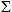 2, 3, 4, 8;


      4-жол = 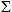 5, 6, 7;


      8-жол = 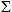 9, 10, 11;


      12-жол = 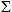 13, 17;


      13-жол = 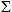 14, 15, 16 (1-бағанның ерекшелігі);


      17-жол = 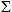 18, 19, 20 (1-бағанның ерекшелігі);


      24-жол = 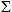 25, 26, 27, 28, 29;


      24-жол = 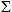 30, 31, 32;


      33-жол > 34, 35;
      37-жол > 38;
      43-жол = 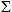 1, 12, 24, 33, 37, 40, 41;


      46-жол = 43 – 44 +45.
      бағандар бойынша:
      20-баған = 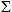 4, 6, 10, 12, 15;19;


      21-баған = 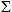 5, 7, 11, 13, 16.


					© 2012. Қазақстан Республикасы Әділет министрлігінің «Қазақстан Республикасының Заңнама және құқықтық ақпарат институты» ШЖҚ РМК
				
Қазақстан Республикасы
Ұлттық экономика министрлігі
Статистика комитетінің төрағасы
Ә. СмайыловҚазақстан Республикасы
Ұлттық экономика министрлігінің
Статистика комитеті төрағасының
2015 жылғы 12 наурыздағы
№ 46 бұйрығына
1-қосымша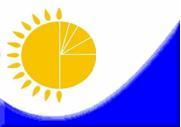 
Мемлекеттік статистика органдары құпиялылығына кепілдік береді.
Конфиденциальность гарантируется органами государственной статистики.
Мемлекеттік статистика органдары құпиялылығына кепілдік береді.
Конфиденциальность гарантируется органами государственной статистики.
Мемлекеттік статистика органдары құпиялылығына кепілдік береді.
Конфиденциальность гарантируется органами государственной статистики.
Ведомстволық статистикалық байқаудың статистикалық нысаны
Статистическая форма ведомственного статистического наблюдения
Ведомстволық статистикалық байқаудың статистикалық нысаны
Статистическая форма ведомственного статистического наблюдения
Ведомстволық статистикалық байқаудың статистикалық нысаны
Статистическая форма ведомственного статистического наблюдения
Приложение 1 к приказу Председателя Комитета по статистике Министерства национальной экономики Республики Казахстан от 12 марта 2015 года
№ 46
Приложение 1 к приказу Председателя Комитета по статистике Министерства национальной экономики Республики Казахстан от 12 марта 2015 года
№ 46
Приложение 1 к приказу Председателя Комитета по статистике Министерства национальной экономики Республики Казахстан от 12 марта 2015 года
№ 46
Приложение 1 к приказу Председателя Комитета по статистике Министерства национальной экономики Республики Казахстан от 12 марта 2015 года
№ 46
Қазақстан Республикасы Ұлттық экономика министрлігінің Құрылыс, тұрғын үй-коммуналдық шаруашылық істері және жер ресурстарын басқару комитетіне тапсырылады
Представляется Комитету по делам строительства жилищно-коммунального хозяйства и управления земельными ресурсами Министерства национальной экономики Республики Казахстан
Қазақстан Республикасы Ұлттық экономика министрлігінің Құрылыс, тұрғын үй-коммуналдық шаруашылық істері және жер ресурстарын басқару комитетіне тапсырылады
Представляется Комитету по делам строительства жилищно-коммунального хозяйства и управления земельными ресурсами Министерства национальной экономики Республики Казахстан
Қазақстан Республикасы Ұлттық экономика министрлігінің Құрылыс, тұрғын үй-коммуналдық шаруашылық істері және жер ресурстарын басқару комитетіне тапсырылады
Представляется Комитету по делам строительства жилищно-коммунального хозяйства и управления земельными ресурсами Министерства национальной экономики Республики Казахстан
Қазақстан Республикасы Ұлттық экономика министрлігінің Құрылыс, тұрғын үй-коммуналдық шаруашылық істері және жер ресурстарын басқару комитетіне тапсырылады
Представляется Комитету по делам строительства жилищно-коммунального хозяйства и управления земельными ресурсами Министерства национальной экономики Республики Казахстан
Қазақстан Республикасы Ұлттық экономика министрлігінің Құрылыс, тұрғын үй-коммуналдық шаруашылық істері және жер ресурстарын басқару комитетіне тапсырылады
Представляется Комитету по делам строительства жилищно-коммунального хозяйства и управления земельными ресурсами Министерства национальной экономики Республики Казахстан
Қазақстан Республикасы Ұлттық экономика министрлігінің Құрылыс, тұрғын үй-коммуналдық шаруашылық істері және жер ресурстарын басқару комитетіне тапсырылады
Представляется Комитету по делам строительства жилищно-коммунального хозяйства и управления земельными ресурсами Министерства национальной экономики Республики Казахстан
Қазақстан Республикасы Ұлттық экономика министрлігінің Құрылыс, тұрғын үй-коммуналдық шаруашылық істері және жер ресурстарын басқару комитетіне тапсырылады
Представляется Комитету по делам строительства жилищно-коммунального хозяйства и управления земельными ресурсами Министерства национальной экономики Республики Казахстан
Қазақстан Республикасы Ұлттық экономика министрлігінің Құрылыс, тұрғын үй-коммуналдық шаруашылық істері және жер ресурстарын басқару комитетіне тапсырылады
Представляется Комитету по делам строительства жилищно-коммунального хозяйства и управления земельными ресурсами Министерства национальной экономики Республики Казахстан
Қазақстан Республикасы Ұлттық экономика министрлігінің Құрылыс, тұрғын үй-коммуналдық шаруашылық істері және жер ресурстарын басқару комитетіне тапсырылады
Представляется Комитету по делам строительства жилищно-коммунального хозяйства и управления земельными ресурсами Министерства национальной экономики Республики Казахстан
Статистикалық нысанды www.stat.gov.kz сайтынан алуға болады.
Статистическую форму можно получить на сайте www.stat.gov.kz.
Статистикалық нысанды www.stat.gov.kz сайтынан алуға болады.
Статистическую форму можно получить на сайте www.stat.gov.kz.
Статистикалық нысанды www.stat.gov.kz сайтынан алуға болады.
Статистическую форму можно получить на сайте www.stat.gov.kz.
Статистикалық нысанды www.stat.gov.kz сайтынан алуға болады.
Статистическую форму можно получить на сайте www.stat.gov.kz.
Статистикалық нысанды www.stat.gov.kz сайтынан алуға болады.
Статистическую форму можно получить на сайте www.stat.gov.kz.
Статистикалық нысанды www.stat.gov.kz сайтынан алуға болады.
Статистическую форму можно получить на сайте www.stat.gov.kz.
Статистикалық нысанды www.stat.gov.kz сайтынан алуға болады.
Статистическую форму можно получить на сайте www.stat.gov.kz.
Статистикалық нысанды www.stat.gov.kz сайтынан алуға болады.
Статистическую форму можно получить на сайте www.stat.gov.kz.
Статистикалық нысанды www.stat.gov.kz сайтынан алуға болады.
Статистическую форму можно получить на сайте www.stat.gov.kz.
Мемлекеттік статистиканың тиісті органдарына дәйексіз деректерді ұсыну және алғашқы статистикалық деректерді тапсырмау "Әкімшілік құқық бұзушылық туралы" Қазақстан Республикасы Кодексінің 497-бабында көзделген әкімшілік құқық бұзушылықтар болып табылады.
Представление недостоверных и непредставление первичных статистических данных в соответствующие органы государственной статистики являются административными правонарушениями, предусмотренными статьей 497 Кодекса Республики Казахстан "Об административных правонарушениях".
Мемлекеттік статистиканың тиісті органдарына дәйексіз деректерді ұсыну және алғашқы статистикалық деректерді тапсырмау "Әкімшілік құқық бұзушылық туралы" Қазақстан Республикасы Кодексінің 497-бабында көзделген әкімшілік құқық бұзушылықтар болып табылады.
Представление недостоверных и непредставление первичных статистических данных в соответствующие органы государственной статистики являются административными правонарушениями, предусмотренными статьей 497 Кодекса Республики Казахстан "Об административных правонарушениях".
Мемлекеттік статистиканың тиісті органдарына дәйексіз деректерді ұсыну және алғашқы статистикалық деректерді тапсырмау "Әкімшілік құқық бұзушылық туралы" Қазақстан Республикасы Кодексінің 497-бабында көзделген әкімшілік құқық бұзушылықтар болып табылады.
Представление недостоверных и непредставление первичных статистических данных в соответствующие органы государственной статистики являются административными правонарушениями, предусмотренными статьей 497 Кодекса Республики Казахстан "Об административных правонарушениях".
Мемлекеттік статистиканың тиісті органдарына дәйексіз деректерді ұсыну және алғашқы статистикалық деректерді тапсырмау "Әкімшілік құқық бұзушылық туралы" Қазақстан Республикасы Кодексінің 497-бабында көзделген әкімшілік құқық бұзушылықтар болып табылады.
Представление недостоверных и непредставление первичных статистических данных в соответствующие органы государственной статистики являются административными правонарушениями, предусмотренными статьей 497 Кодекса Республики Казахстан "Об административных правонарушениях".
Мемлекеттік статистиканың тиісті органдарына дәйексіз деректерді ұсыну және алғашқы статистикалық деректерді тапсырмау "Әкімшілік құқық бұзушылық туралы" Қазақстан Республикасы Кодексінің 497-бабында көзделген әкімшілік құқық бұзушылықтар болып табылады.
Представление недостоверных и непредставление первичных статистических данных в соответствующие органы государственной статистики являются административными правонарушениями, предусмотренными статьей 497 Кодекса Республики Казахстан "Об административных правонарушениях".
Мемлекеттік статистиканың тиісті органдарына дәйексіз деректерді ұсыну және алғашқы статистикалық деректерді тапсырмау "Әкімшілік құқық бұзушылық туралы" Қазақстан Республикасы Кодексінің 497-бабында көзделген әкімшілік құқық бұзушылықтар болып табылады.
Представление недостоверных и непредставление первичных статистических данных в соответствующие органы государственной статистики являются административными правонарушениями, предусмотренными статьей 497 Кодекса Республики Казахстан "Об административных правонарушениях".
Мемлекеттік статистиканың тиісті органдарына дәйексіз деректерді ұсыну және алғашқы статистикалық деректерді тапсырмау "Әкімшілік құқық бұзушылық туралы" Қазақстан Республикасы Кодексінің 497-бабында көзделген әкімшілік құқық бұзушылықтар болып табылады.
Представление недостоверных и непредставление первичных статистических данных в соответствующие органы государственной статистики являются административными правонарушениями, предусмотренными статьей 497 Кодекса Республики Казахстан "Об административных правонарушениях".
Мемлекеттік статистиканың тиісті органдарына дәйексіз деректерді ұсыну және алғашқы статистикалық деректерді тапсырмау "Әкімшілік құқық бұзушылық туралы" Қазақстан Республикасы Кодексінің 497-бабында көзделген әкімшілік құқық бұзушылықтар болып табылады.
Представление недостоверных и непредставление первичных статистических данных в соответствующие органы государственной статистики являются административными правонарушениями, предусмотренными статьей 497 Кодекса Республики Казахстан "Об административных правонарушениях".
Мемлекеттік статистиканың тиісті органдарына дәйексіз деректерді ұсыну және алғашқы статистикалық деректерді тапсырмау "Әкімшілік құқық бұзушылық туралы" Қазақстан Республикасы Кодексінің 497-бабында көзделген әкімшілік құқық бұзушылықтар болып табылады.
Представление недостоверных и непредставление первичных статистических данных в соответствующие органы государственной статистики являются административными правонарушениями, предусмотренными статьей 497 Кодекса Республики Казахстан "Об административных правонарушениях".
Статистикалық нысанның коды 6791204
Код статистической формы 6791204
Статистикалық нысанның коды 6791204
Код статистической формы 6791204
Статистикалық нысанның коды 6791204
Код статистической формы 6791204
"_____ жылғы 1 қарашаға жердiң болуы, олардың санаттар, жер учаскелерiнiң меншiк иелерi, жердi пайдаланушылар және алқаптар бойынша бөлiнуi туралы есеп
Отчет о наличии земель и распределении их по категориям, собственникам земельных участков, землепользователям и угодьям на 1 ноября _________ года
"_____ жылғы 1 қарашаға жердiң болуы, олардың санаттар, жер учаскелерiнiң меншiк иелерi, жердi пайдаланушылар және алқаптар бойынша бөлiнуi туралы есеп
Отчет о наличии земель и распределении их по категориям, собственникам земельных участков, землепользователям и угодьям на 1 ноября _________ года
"_____ жылғы 1 қарашаға жердiң болуы, олардың санаттар, жер учаскелерiнiң меншiк иелерi, жердi пайдаланушылар және алқаптар бойынша бөлiнуi туралы есеп
Отчет о наличии земель и распределении их по категориям, собственникам земельных участков, землепользователям и угодьям на 1 ноября _________ года
"_____ жылғы 1 қарашаға жердiң болуы, олардың санаттар, жер учаскелерiнiң меншiк иелерi, жердi пайдаланушылар және алқаптар бойынша бөлiнуi туралы есеп
Отчет о наличии земель и распределении их по категориям, собственникам земельных участков, землепользователям и угодьям на 1 ноября _________ года
"_____ жылғы 1 қарашаға жердiң болуы, олардың санаттар, жер учаскелерiнiң меншiк иелерi, жердi пайдаланушылар және алқаптар бойынша бөлiнуi туралы есеп
Отчет о наличии земель и распределении их по категориям, собственникам земельных участков, землепользователям и угодьям на 1 ноября _________ года
"_____ жылғы 1 қарашаға жердiң болуы, олардың санаттар, жер учаскелерiнiң меншiк иелерi, жердi пайдаланушылар және алқаптар бойынша бөлiнуi туралы есеп
Отчет о наличии земель и распределении их по категориям, собственникам земельных участков, землепользователям и угодьям на 1 ноября _________ года
22
22
22
"_____ жылғы 1 қарашаға жердiң болуы, олардың санаттар, жер учаскелерiнiң меншiк иелерi, жердi пайдаланушылар және алқаптар бойынша бөлiнуi туралы есеп
Отчет о наличии земель и распределении их по категориям, собственникам земельных участков, землепользователям и угодьям на 1 ноября _________ года
"_____ жылғы 1 қарашаға жердiң болуы, олардың санаттар, жер учаскелерiнiң меншiк иелерi, жердi пайдаланушылар және алқаптар бойынша бөлiнуi туралы есеп
Отчет о наличии земель и распределении их по категориям, собственникам земельных участков, землепользователям и угодьям на 1 ноября _________ года
"_____ жылғы 1 қарашаға жердiң болуы, олардың санаттар, жер учаскелерiнiң меншiк иелерi, жердi пайдаланушылар және алқаптар бойынша бөлiнуi туралы есеп
Отчет о наличии земель и распределении их по категориям, собственникам земельных участков, землепользователям и угодьям на 1 ноября _________ года
"_____ жылғы 1 қарашаға жердiң болуы, олардың санаттар, жер учаскелерiнiң меншiк иелерi, жердi пайдаланушылар және алқаптар бойынша бөлiнуi туралы есеп
Отчет о наличии земель и распределении их по категориям, собственникам земельных участков, землепользователям и угодьям на 1 ноября _________ года
"_____ жылғы 1 қарашаға жердiң болуы, олардың санаттар, жер учаскелерiнiң меншiк иелерi, жердi пайдаланушылар және алқаптар бойынша бөлiнуi туралы есеп
Отчет о наличии земель и распределении их по категориям, собственникам земельных участков, землепользователям и угодьям на 1 ноября _________ года
"_____ жылғы 1 қарашаға жердiң болуы, олардың санаттар, жер учаскелерiнiң меншiк иелерi, жердi пайдаланушылар және алқаптар бойынша бөлiнуi туралы есеп
Отчет о наличии земель и распределении их по категориям, собственникам земельных участков, землепользователям и угодьям на 1 ноября _________ года
Жылдық
Годовая
Жылдық
Годовая
Жылдық
Годовая
Есепті кезең
Отчетный период
тоқсан
квартал
жыл
год
Қазақстан Республикасы аудандарының (облыстық маңызы бар қалаларының) Жер қатынастары бөлімдері, облыстарының (республикалық маңызы бар қаланың, астананың) Жер қатынастары басқармалары тапсырады
Представляют Отделы земельных отношений районов (городов областного значения),Управления земельных отношений областей (города Республиканского значения, столицы) Республики Казахстан
Қазақстан Республикасы аудандарының (облыстық маңызы бар қалаларының) Жер қатынастары бөлімдері, облыстарының (республикалық маңызы бар қаланың, астананың) Жер қатынастары басқармалары тапсырады
Представляют Отделы земельных отношений районов (городов областного значения),Управления земельных отношений областей (города Республиканского значения, столицы) Республики Казахстан
Қазақстан Республикасы аудандарының (облыстық маңызы бар қалаларының) Жер қатынастары бөлімдері, облыстарының (республикалық маңызы бар қаланың, астананың) Жер қатынастары басқармалары тапсырады
Представляют Отделы земельных отношений районов (городов областного значения),Управления земельных отношений областей (города Республиканского значения, столицы) Республики Казахстан
Қазақстан Республикасы аудандарының (облыстық маңызы бар қалаларының) Жер қатынастары бөлімдері, облыстарының (республикалық маңызы бар қаланың, астананың) Жер қатынастары басқармалары тапсырады
Представляют Отделы земельных отношений районов (городов областного значения),Управления земельных отношений областей (города Республиканского значения, столицы) Республики Казахстан
Қазақстан Республикасы аудандарының (облыстық маңызы бар қалаларының) Жер қатынастары бөлімдері, облыстарының (республикалық маңызы бар қаланың, астананың) Жер қатынастары басқармалары тапсырады
Представляют Отделы земельных отношений районов (городов областного значения),Управления земельных отношений областей (города Республиканского значения, столицы) Республики Казахстан
Қазақстан Республикасы аудандарының (облыстық маңызы бар қалаларының) Жер қатынастары бөлімдері, облыстарының (республикалық маңызы бар қаланың, астананың) Жер қатынастары басқармалары тапсырады
Представляют Отделы земельных отношений районов (городов областного значения),Управления земельных отношений областей (города Республиканского значения, столицы) Республики Казахстан
Қазақстан Республикасы аудандарының (облыстық маңызы бар қалаларының) Жер қатынастары бөлімдері, облыстарының (республикалық маңызы бар қаланың, астананың) Жер қатынастары басқармалары тапсырады
Представляют Отделы земельных отношений районов (городов областного значения),Управления земельных отношений областей (города Республиканского значения, столицы) Республики Казахстан
Қазақстан Республикасы аудандарының (облыстық маңызы бар қалаларының) Жер қатынастары бөлімдері, облыстарының (республикалық маңызы бар қаланың, астананың) Жер қатынастары басқармалары тапсырады
Представляют Отделы земельных отношений районов (городов областного значения),Управления земельных отношений областей (города Республиканского значения, столицы) Республики Казахстан
Қазақстан Республикасы аудандарының (облыстық маңызы бар қалаларының) Жер қатынастары бөлімдері, облыстарының (республикалық маңызы бар қаланың, астананың) Жер қатынастары басқармалары тапсырады
Представляют Отделы земельных отношений районов (городов областного значения),Управления земельных отношений областей (города Республиканского значения, столицы) Республики Казахстан
Тапсыру мерзімі: ауданның (облыстық маңызы бар қаланың) Жер қатынастары бөлімдері есепті жылдың 5 қазанынан кешіктірмей, облыстардың (республикалық маңызы бар қаланың, астананың) Жер қатынастары басқармалары есепті жылдың 15 қазанынан кешіктірмей.
Срок представления: Отделы земельных отношений районов (городов областного значения) – не позднее 5 октября отчетного года, Управления земельных отношений области (города республиканского значения, столицы) – не позднее 15 октября отчетного года.
Тапсыру мерзімі: ауданның (облыстық маңызы бар қаланың) Жер қатынастары бөлімдері есепті жылдың 5 қазанынан кешіктірмей, облыстардың (республикалық маңызы бар қаланың, астананың) Жер қатынастары басқармалары есепті жылдың 15 қазанынан кешіктірмей.
Срок представления: Отделы земельных отношений районов (городов областного значения) – не позднее 5 октября отчетного года, Управления земельных отношений области (города республиканского значения, столицы) – не позднее 15 октября отчетного года.
Тапсыру мерзімі: ауданның (облыстық маңызы бар қаланың) Жер қатынастары бөлімдері есепті жылдың 5 қазанынан кешіктірмей, облыстардың (республикалық маңызы бар қаланың, астананың) Жер қатынастары басқармалары есепті жылдың 15 қазанынан кешіктірмей.
Срок представления: Отделы земельных отношений районов (городов областного значения) – не позднее 5 октября отчетного года, Управления земельных отношений области (города республиканского значения, столицы) – не позднее 15 октября отчетного года.
Тапсыру мерзімі: ауданның (облыстық маңызы бар қаланың) Жер қатынастары бөлімдері есепті жылдың 5 қазанынан кешіктірмей, облыстардың (республикалық маңызы бар қаланың, астананың) Жер қатынастары басқармалары есепті жылдың 15 қазанынан кешіктірмей.
Срок представления: Отделы земельных отношений районов (городов областного значения) – не позднее 5 октября отчетного года, Управления земельных отношений области (города республиканского значения, столицы) – не позднее 15 октября отчетного года.
Тапсыру мерзімі: ауданның (облыстық маңызы бар қаланың) Жер қатынастары бөлімдері есепті жылдың 5 қазанынан кешіктірмей, облыстардың (республикалық маңызы бар қаланың, астананың) Жер қатынастары басқармалары есепті жылдың 15 қазанынан кешіктірмей.
Срок представления: Отделы земельных отношений районов (городов областного значения) – не позднее 5 октября отчетного года, Управления земельных отношений области (города республиканского значения, столицы) – не позднее 15 октября отчетного года.
Тапсыру мерзімі: ауданның (облыстық маңызы бар қаланың) Жер қатынастары бөлімдері есепті жылдың 5 қазанынан кешіктірмей, облыстардың (республикалық маңызы бар қаланың, астананың) Жер қатынастары басқармалары есепті жылдың 15 қазанынан кешіктірмей.
Срок представления: Отделы земельных отношений районов (городов областного значения) – не позднее 5 октября отчетного года, Управления земельных отношений области (города республиканского значения, столицы) – не позднее 15 октября отчетного года.
Тапсыру мерзімі: ауданның (облыстық маңызы бар қаланың) Жер қатынастары бөлімдері есепті жылдың 5 қазанынан кешіктірмей, облыстардың (республикалық маңызы бар қаланың, астананың) Жер қатынастары басқармалары есепті жылдың 15 қазанынан кешіктірмей.
Срок представления: Отделы земельных отношений районов (городов областного значения) – не позднее 5 октября отчетного года, Управления земельных отношений области (города республиканского значения, столицы) – не позднее 15 октября отчетного года.
Тапсыру мерзімі: ауданның (облыстық маңызы бар қаланың) Жер қатынастары бөлімдері есепті жылдың 5 қазанынан кешіктірмей, облыстардың (республикалық маңызы бар қаланың, астананың) Жер қатынастары басқармалары есепті жылдың 15 қазанынан кешіктірмей.
Срок представления: Отделы земельных отношений районов (городов областного значения) – не позднее 5 октября отчетного года, Управления земельных отношений области (города республиканского значения, столицы) – не позднее 15 октября отчетного года.
Тапсыру мерзімі: ауданның (облыстық маңызы бар қаланың) Жер қатынастары бөлімдері есепті жылдың 5 қазанынан кешіктірмей, облыстардың (республикалық маңызы бар қаланың, астананың) Жер қатынастары басқармалары есепті жылдың 15 қазанынан кешіктірмей.
Срок представления: Отделы земельных отношений районов (городов областного значения) – не позднее 5 октября отчетного года, Управления земельных отношений области (города республиканского значения, столицы) – не позднее 15 октября отчетного года.
БСН коды
Код БИН
Жол коды
Код строки
Жер санаттарының, жер учаскелерінің меншік иелері мен жерді пайдаланушыларының атаулары
Наименование категорий земель, собственников земельных участков и землепользователей
Меншік иелері мен жерді пайдаланушылар саны
Количество собственников и землепользователей
Жалпы алаңы
Общая площадь
Соның ішінде:
В том числе:
Соның ішінде:
В том числе:
Соның ішінде:
В том числе:
Соның ішінде:
В том числе:
Соның ішінде:
В том числе:
Соның ішінде:
В том числе:
Соның ішінде:
В том числе:
Соның ішінде:
В том числе:
Жол коды
Код строки
Жер санаттарының, жер учаскелерінің меншік иелері мен жерді пайдаланушыларының атаулары
Наименование категорий земель, собственников земельных участков и землепользователей
Меншік иелері мен жерді пайдаланушылар саны
Количество собственников и землепользователей
Жалпы алаңы
Общая площадь
егістіктер
пашня
көп жылдық екпелер
многолетние  насаждения
көп жылдық екпелер
многолетние  насаждения
көп жылдық екпелер
многолетние  насаждения
тыңайған жерлер
залежь
шабындықтар
сенокосы
шабындықтар
сенокосы
жайылымдар барлығы
пастбищ  всего
Жол коды
Код строки
Жер санаттарының, жер учаскелерінің меншік иелері мен жерді пайдаланушыларының атаулары
Наименование категорий земель, собственников земельных участков и землепользователей
Меншік иелері мен жерді пайдаланушылар саны
Количество собственников и землепользователей
Жалпы алаңы
Общая площадь
егістіктер
пашня
барлығы
всего 
соның ішінде:
в том числе:
соның ішінде:
в том числе:
тыңайған жерлер
залежь
барлығы
всего
оның ішінде жақсартылған, түбегейлі жақсартылғанды қоса лғанда
из них улучшенные, включая коренное улучшение
жайылымдар барлығы
пастбищ  всего
Жол коды
Код строки
Жер санаттарының, жер учаскелерінің меншік иелері мен жерді пайдаланушыларының атаулары
Наименование категорий земель, собственников земельных участков и землепользователей
Меншік иелері мен жерді пайдаланушылар саны
Количество собственников и землепользователей
Жалпы алаңы
Общая площадь
егістіктер
пашня
барлығы
всего 
бақтар
сады
жүзімдіктер
виноградники
тыңайған жерлер
залежь
барлығы
всего
оның ішінде жақсартылған, түбегейлі жақсартылғанды қоса лғанда
из них улучшенные, включая коренное улучшение
жайылымдар барлығы
пастбищ  всего
А
Б
1
2
3
4
5
6
7
8
9
10
1
Ауыл шаруашылығы мақсатындағы жерлер (2+3+4+8-жолдар)
Земли  сельскохозяйственного  назначения  (строки 2+3+4+8)
2
бағбандық және саяжай құрылысына арналған жерлер
земли для садоводства и дачного строительства
3
Азаматтардың шаруа немесе фермер қожалығын жүргізуге арналған жерлер
земли граждан для ведения крестьянского или фермерского хозяйства
4
мемлекеттік емес ауыл шаруашылығы заңды тұлғаларының жерлері (5+6+7- жолдар)
земли негосударственных сельскохозяйственных юридических лиц (строки 5+6+7) 
соның ішінде:
в том числе:
5
ауылшаруашылық серіктестіктерінің және акционерлік қоғамдардың
сельскохозяйственных  товариществ  и  акционерных обществ
6
ауылшаруашылық кооперативтердің 
сельскохозяйственных  кооперативов
7
басқа кәсіпорындардың
других предприятий
8
мемлекеттік ауыл шаруашылығы заңды тұлғаларының жерлері  (9+10+11-жолдар)
земли государственных сельскохозяйственных юридических лиц (строки 9+10+11)
соның ішінде:
в том числе:
9
ауыл шаруашылығы ғылыми зерттеу мекемелері мен кәсіби техникалық училищелерді қоса алғанда оқу орындары
сельскохозяйственных научно-исследовательских учреждений  и  учебных  заведений, включая профессионально технические училища
10
қосалқы ауыл шаруашылық кәсіпорындардың
подсобных сельскохозяйственных  предприятий
11
басқа мемлекеттік кәсіпорындардың
других государственных  предприятий
12
Елді мекендердің (қалалардың, кенттер мен ауылдық елді мекендердің) жерлері (13+17-жолдар)
Земли населенных пунктов (городов, поселков и сельских населенных пунктов)  (строки 13+17)
13
қалалар және кенттер (14+15+16-жолдар)
городов  и  поселков (строки 14+15+16)
соның ішінде азаматтардың жеке меншігіндегі:
в том числе,  находящиеся  в  частной собственности  граждан для:
14
жеке қосалқы шаруашылық жүргізуге арналған
ведения личного подсобного  хозяйства
15
жеке тұрғын үй құрылысына арналған
индивидуального  жилищного  строительства
16
басқа да мақсаттарға арналған
других целей
17
ауылдық елді мекендер (18+19+20-жолдар)
сельских  населенных  пунктов (строки 18+19+20)
соның ішінде азаматтардың жеке меншігіндегі жерлер:
в том числе земли, находящиеся в  частной собственности  граждан для:
18
жеке қосалқы шаруашылық жүргізуге арналған
ведения  личного  подсобного  хозяйства
19
жеке тұрғын үй құрылысына арналған
индивидуального жилищного  строительства
20
басқа да мақсаттарға арналған (21+22+23-жолдар)
других  целей (строки 21+22+23)
елді мекендердің шегінде орналасқан пайдаланудағы  жерлер:
земли, расположенные в черте населенных пунктов, находящиеся в пользовании:
21
1 жолда есепке алынған ауылшаруашылығы кәсіпорындарының, шаруа немесе фермер қожалықтарының
сельхозяйственных  предприятий, крестьянских или фермерских хозяйств, учтенных в строке 1
22
2-жолда есепке алынған бағбандық, сондай-ақ саяжай құрылысына арналған азаматтардың
граждан для садоводства, а также дачного строительства, учтенных в строке 2
23
37-жолда есепке алынған орман шаруашылығы кәсіпорындарының пайдалануындағы жерлер
лесохозяйственных предприятии, учтенных в строке 37
24
Өнеркәсіп, көлік, байланыс, қорғаныс жері және ауыл шаруашылығы мақсатына арналмаған өзге де жерлер (25+26+27+28+29-жолдар)
Земли промышленности, транспорта, связи, обороны и иного несельскохозяйственного назначения (строки 25+26+27+28+29)
25
өнеркәсіп жерлері
земли промышленности
26
автомобиль көлігінің жерлері
земли автомобильного  транспорта
27
темір жол көлігінің жерлері
земли железнодорожного  транспорта
28
байланыс жерлері
земли связи
29
өзге ауыл шаруашылығына арналмаған жерлер
земли иного  несельскохозяйственного  назначения
осы санаттағы жерлердің ішінде:
из данной категории земли находятся:
30
жеке меншік құқығында
на праве собственности
31
мемлекеттік емес заңды тұлғалардың жер пайдалану құқығында
на праве землепользовании  негосударственных  юридических  лиц
32
мемлекеттік заңды тұлғалардың жер пайдалану құқығында
на праве землепользовании государственных  юридических  лиц
33
Ерекше қорғалатын табиғи аумақтардың жерлері, сауықтыру мақсатындағы, рекреациялық және тарихи-мәдени мақсаттағы жерлері (34+35+36-жолдар)
Земли особо охраняемых  природных территорий, земли оздоровительного, рекреационного и историко-культурного назначения (строки 34+35+36)
соның ішінде:
в том числе:
34
сауықтыру мақсатындағы жерлер
земли оздоровительного  назначения
35
қорықтардың, ұлттық табиғи парктердің, дендрологиялық және зоологиялық парктердің, ботаникалық бақтардың жерлері
земли заповедников,  национальных  природных  парков,  дендрологических и зоологических парков, ботанических садов
36
қаумалдардың, табиғи ескерткіштердің, орман резерваттарының жерлері және басқа санаттарда есепке алынған табиғи кешендер мен объектілерімен жерлер
земли заказников, памятников природы, лесных резерватов и земли с природными комплексами и объектами, учтенные в других категориях
37
Орман қорының жерлері
Земли  лесного  фонда
38
соның ішінде қорықтар, ұлттық табиғи парктер, дендрологиялық және зоологиялық парктер, ботаникалық бақтардың жерлері
в том числе земли заповедников, национальных природных парков, дендрологических и зоологических парков, ботанических садов
39
орман шаруашылығы кәсіпорындарының 1-жолда есепке алынған уақытша пайдаланудағы жерлер
земли лесхозпредприятий, находящиеся во временном пользовании, учтенные в строке 1
40
Су қорының жерлері
Земли  водного  фонда
41
Босалқы жерлер
Земли запаса
42
1-жолда есепке алынған уақытша пайдаланудағы Босалқы жерлер
земли  запаса,  находящиеся во  временном пользовании, учтенные в строке 1
43
Барлық жерлер  (1+12+24+33+37+40+41-жолдар)
Итого земель (строки 1+12+24+33+37+40+41)
44
Оның ішінде республика, облыс, аудан аумағының шегінен тыс пайдаланылатын жерлер
В том числе, земли  используемые за пределами территории  района, области, республики
45
Басқа мемлекеттер, облыстар, аудандардың жер пайдаланушылары пайдаланатын жерлер
Земли,  используемые  землепользователями других районов, областей, государств
46
Республика, облыс, аудан  аумағы (43-44+45-жолдар)
Территория района, области, республики (строки 43-44+45)
Жол коды
Код строки
Жер санаттарының, жер учаскелерінің меншік иелері мен пайдаланушыларының атаулары
Наименование категорий земель, собственников земельных участков и землепользователей
Соның ішінде:
В том числе:
Соның ішінде:
В том числе:
Соның ішінде:
В том числе:
Соның ішінде:
В том числе:
Соның ішінде:
В том числе:
Соның ішінде:
В том числе:
Соның ішінде:
В том числе:
Соның ішінде:
В том числе:
Соның ішінде:
В том числе:
Соның ішінде:
В том числе:
Соның ішінде:
В том числе:
Соның ішінде:
В том числе:
Соның ішінде:
В том числе:
Жол коды
Код строки
Жер санаттарының, жер учаскелерінің меншік иелері мен пайдаланушыларының атаулары
Наименование категорий земель, собственников земельных участков и землепользователей
жайылымдар
пастбища
жайылымдар
пастбища
жайылымдар
пастбища
бақшалар
огороды
бақшалар
огороды
қызметтік жер үлестері
служебные наделы
қызметтік жер үлестері
служебные наделы
қызметтік жер үлестері
служебные наделы
қызметтік жер үлестері
служебные наделы
қызметтік жер үлестері
служебные наделы
қызметтік жер үлестері
служебные наделы
қызметтік жер үлестері
служебные наделы
барлық ауылшаруашылығы алқаптары (3+4+7+8+10+15+18 бағандар)
всего сельскохозяйственных  угодий  (графы 3+4+7+8+10+15+18)
Жол коды
Код строки
Жер санаттарының, жер учаскелерінің меншік иелері мен пайдаланушыларының атаулары
Наименование категорий земель, собственников земельных участков и землепользователей
жайылымдар
пастбища
жайылымдар
пастбища
жайылымдар
пастбища
отбасылардың саны
число семей
ауданы
площадь
отбасылардың саны
число семей
алаңы
площадь
соның ішінде:
из них:
соның ішінде:
из них:
соның ішінде:
из них:
соның ішінде:
из них:
соның ішінде:
из них:
барлық ауылшаруашылығы алқаптары (3+4+7+8+10+15+18 бағандар)
всего сельскохозяйственных  угодий  (графы 3+4+7+8+10+15+18)
Жол коды
Код строки
Жер санаттарының, жер учаскелерінің меншік иелері мен пайдаланушыларының атаулары
Наименование категорий земель, собственников земельных участков и землепользователей
жайылымдар
пастбища
жайылымдар
пастбища
жайылымдар
пастбища
отбасылардың саны
число семей
ауданы
площадь
отбасылардың саны
число семей
алаңы
площадь
ауылшаруашылығы алқаптары (19+20+21+22 бағандар)
сельскохозяйственные  угодья (графы 19+20+21+22)
оның ішінде:
в том числе:
оның ішінде:
в том числе:
оның ішінде:
в том числе:
оның ішінде:
в том числе:
барлық ауылшаруашылығы алқаптары (3+4+7+8+10+15+18 бағандар)
всего сельскохозяйственных  угодий  (графы 3+4+7+8+10+15+18)
Жол коды
Код строки
Жер санаттарының, жер учаскелерінің меншік иелері мен пайдаланушыларының атаулары
Наименование категорий земель, собственников земельных участков и землепользователей
оның ішінде:
в том числе:
оның ішінде:
в том числе:
оның ішінде:
в том числе:
отбасылардың саны
число семей
ауданы
площадь
отбасылардың саны
число семей
алаңы
площадь
ауылшаруашылығы алқаптары (19+20+21+22 бағандар)
сельскохозяйственные  угодья (графы 19+20+21+22)
оның ішінде:
в том числе:
оның ішінде:
в том числе:
оның ішінде:
в том числе:
оның ішінде:
в том числе:
барлық ауылшаруашылығы алқаптары (3+4+7+8+10+15+18 бағандар)
всего сельскохозяйственных  угодий  (графы 3+4+7+8+10+15+18)
Жол коды
Код строки
Жер санаттарының, жер учаскелерінің меншік иелері мен пайдаланушыларының атаулары
Наименование категорий земель, собственников земельных участков и землепользователей
жақсартылған, түбегейлі жақсартылғанды қоса алғанда
из них улучшенные, включая коренное улучшение
шалғайдағы мал шаруашылығы үшін
для отгонного  животноводства
суландырылған
обводненные
отбасылардың саны
число семей
ауданы
площадь
отбасылардың саны
число семей
алаңы
площадь
ауылшаруашылығы алқаптары (19+20+21+22 бағандар)
сельскохозяйственные  угодья (графы 19+20+21+22)
егістіктер
пашня
көп жылдық екпелер
многолетние насаждения
шабындықтар
сенокосы
жайылымдар
пастбища
барлық ауылшаруашылығы алқаптары (3+4+7+8+10+15+18 бағандар)
всего сельскохозяйственных  угодий  (графы 3+4+7+8+10+15+18)
А
Б
11
12
13
14
15
16
17
18
19
20
21
22
23
1
Ауылшаруашылығы мақсатындағы жерлер (2+3+4+8 жолдар)
Земли  сельскохозяйственного  назначения  (строки 2+3+4+8)
2
бағбандық және саяжай құрылысына арналған жерлер
земли для садоводства и дачного строительства
3
шаруа немесе фермер қожалығын жүргізуге арналған жерлер
земли граждан для ведения крестьянского или фермерского хозяйства
4
мемлекеттік емес ауыл шаруашылығы заңды тұлғаларының жерлері (5+6+7- жолдар)
земли негосударственных сельскохозяйственных юридических лиц (строки 5+6+7) 
соның ішінде:
в том числе:
5
ауыл шаруашылық серіктестердің және акционерлік қоғамдарының
сельскохозяйственных  товариществ и  акционерных обществ
6
ауыл шаруашылығы кооперативтерінің
сельскохозяйственных  кооперативов
7
басқа кәсіпорындардың жерлері
других предприятий
8
мемлекеттік ауыл шаруашылығы заңды тұлғаларының жерлері  (9+10+11-жолдар)
земли государственных сельскохозяйственных юридических лиц (строки 9+10+11)
соның ішінде:
в том числе:
9
кәсіби техникалық училищелерді қоса алғанда, ауыл шаруашылығының ғылыми-зерттеу және білім беру мекемелерінің
сельскохозяйственных научно-исследовательских учреждений  и  учебных  заведений, включая профессионально технические училища
10
қосалқы ауылшаруашылығы кәсіпорындарының
подсобных  сельскохозяйственных  предприятий
11
басқа мемлекеттік  кәсіпорындардың жерлері
других государственных  предприятий
12
Елді мекендердің (қалалардың, кенттер мен ауылдық елді мекендердің) жерлері (13+17-жолдар)
Земли населенных пунктов (городов, поселков и сельских населенных пунктов)  (строки 13+17)
13
қалалар және кенттер (14+15+16-жолдар)
городов  и  поселков (строки 14+15+16)
соның ішінде азаматтардың жеке меншігіндегі жерлер:
в том числе земли,  находящиеся в  частной собственности  граждан для:
14
жеке қосалқы шаруашылық жүргізуге арналған
ведения  личного  подсобного  хозяйства
15
жеке тұрғын үй құрылысына арналған
индивидуального  жилищного  строительства
16
басқа да мақсаттарға арналған
других  целей
17
ауылдық елді мекендер (18+19+20 жолдар)
сельских  населенных  пунктов (строки 18+19+20)
соның ішінде азаматтардың жеке меншігіндегі жерлер:
в том числе земли,  находящиеся в  частной собственности  граждан для:
18
жеке қосалқы шаруашылық жүргізуге арналған
ведения личного  подсобного  хозяйства
19
жеке тұрғын үй құрылысына арналған
индивидуального  жилищного  строительства
20
басқа да мақсаттарға арналған (21+22+23-жолдар)
других целей (строки 21+22+23)
елді мекен шегінде орналасқан жерлер:
земли, расположенные в черте населенных пунктов, находящиеся в пользовании:
21
1-жолда есепке алынған ауыл шаруашылығы кәсіпорындарының, шаруа немесе фермер қожалықтарының
сельхозяйственных  предприятий, крестьянских или фермерских хозяйств, учтенных в строке 1
22
2-жолда есепке алынған бағбандық, сондай-ақ саяжай құрылысына арналған азаматтарының
граждан для садоводства, а также дачного строительства, учтенных в строке 2
23
37-жолда есепке алынған орман шаруашылығы кәсіпорындарының пайдалануында
лесохозяйственных предприятии, учтенных в строке 37
24
Өнеркәсіп, көлік, байланыс, қорғаныс жері және ауыл шаруашылығы мақсатына арналмаған өзге де жерлер (25+26+27+28+29-жолдар)
Земли промышленности, транспорта, связи, обороны и иного несельскохозяйственного назначения (строки 25+26+27+28+29)
25
өнеркәсіп жерлері
земли промышленности
26
автомобиль көлігінің жері
земли автомобильного  транспорта
27
темір жол көлігінің жерлері
земли железнодорожного  транспорта
28
байланыс жерлері
земли связи
29
басқа ауыл шаруашылығына жатпайтын кәсіпорындар жерлері
земли иного  несельскохозяйственного  назначения
осы санаттағы жерлердің ішінде:
из данной категории земли находятся:
30
жеке меншік құқығында
на праве собственности
31
мемлекеттік емес заңды тұлғалардың жер пайдалану құқығында
на праве землепользовании  негосударственных  юридических  лиц
32
мемлекеттік заңды тұлғалардың жер пайдалану құқығында
на праве землепользовании государственных  юридических  лиц
33
Ерекше қорғалатын табиғи аумақтардың жерлері, сауықтыру мақсатындағы, рекреациялық және тарихи-мәдени мақсаттағы жерлер (34+35+36-жолдар)
Земли  особо  охраняемых  природных  территорий, земли оздоровительного, рекреационного и историко-культурного назначения (строки 34+35+36)
оның ішінде:
в том числе:
34
сауықтыру мақсатындағы жерлер
земли оздоровительного  назначения
35
қорықтардың, ұлттық табиғи парктердің, дендрологиялық және зоологиялық парктердің, ботаникалық бақтардың жерлері
земли заповедников,  национальных  природных  парков,  дендрологических и зоологических парков, ботанических садов
36
қаумалдардың, табиғи ескерткіштердің, орман резерваттардың  және басқа санаттарда есепке алынған табиғи кешендер мен нысандарымен жерлер
земли заказников, памятников природы, лесных резерватов и земли с природными комплексами и объектами, учтенные в других категориях
37
Орман қорының жерлері
Земли  лесного  фонда
38
соның ішінде қорықтар, ұлттық табиғи парктер, дендрологиялық және зоологиялық парктер, ботаникалық бақтардың жерлері
в том числе земли заповедников, национальных природных парков, дендрологических и зоологических парков, ботанических садов
39
орман шаруашылығы кәсіпорындарының 1 жолда есепке алынған уақытша пайдаланудағы жерлер
земли лесхозпредприятий, находящиеся во временном пользовании, учтенные в строке 1
40
Су қорының жерлер
Земли  водного  фонда
41
Босалқы жерлер
Земли запаса
42
1-жолда есепке алынған уақытша пайдаланудағы Босалқы жерлер
земли  запаса,  находящиеся  во  временном пользовании, учтенные в строке 1
43
Барлық жерлер  (1+12+24+33+37+40+41-жолдар)
Итого  земель   (строки 1+12+24+33+37+40+41)
44
Соның ішінде республика, облыс, аудан аумағынан тыс пайдаланылатын жерлер
В том числе, земли  используемые за пределами территории  района, области, республики
45
Басқа мемлекеттер, облыстар, аудандар пайдаланатын жерлер
Земли,  используемые  землепользователями других районов, областей, государств
46
Республика, облыс, аудан  аумағы (43-44+45-жолдар)
Территория района, области, республики (строки 43-44+45)
Жол коды
Код строки
Жер санаттарының, жер учаскелерінің меншік иелері мен пайдаланушыларының атаулары
Наименование категорий земель, собственников земельных участков и землепользователей
Соның ішінде:
В том числе:
Соның ішінде:
В том числе:
Соның ішінде:
В том числе:
Соның ішінде:
В том числе:
Соның ішінде:
В том числе:
Соның ішінде:
В том числе:
Соның ішінде:
В том числе:
Соның ішінде:
В том числе:
Соның ішінде:
В том числе:
Соның ішінде:
В том числе:
Соның ішінде:
В том числе:
Соның ішінде:
В том числе:
Соның ішінде:
В том числе:
Жол коды
Код строки
Жер санаттарының, жер учаскелерінің меншік иелері мен пайдаланушыларының атаулары
Наименование категорий земель, собственников земельных участков и землепользователей
мелиоративтік құрылыс сатысындағы жерлер
земли, находящиеся в стадии мелиоративного строительства
орман алаңдары
лесные площади
орман алаңдары
лесные площади
орман алаңдары
лесные площади
орман алаңдары
лесные площади
орман қорына кірмейтін ағаш-бұталы екпелер древесно-кустариниковые насаждения не входящие в лесной фонд
орман қорына кірмейтін ағаш-бұталы екпелер древесно-кустариниковые насаждения не входящие в лесной фонд
батпақтар
болота
су асты
под водой
су асты
под водой
су асты
под водой
су асты
под водой
су асты
под водой
Жол коды
Код строки
Жер санаттарының, жер учаскелерінің меншік иелері мен пайдаланушыларының атаулары
Наименование категорий земель, собственников земельных участков и землепользователей
мелиоративтік құрылыс сатысындағы жерлер
земли, находящиеся в стадии мелиоративного строительства
барлығы (26+27+28-бағандар)
всего (графы 26+27+28)
соның ішінде:
из них:
соның ішінде:
из них:
соның ішінде:
из них:
барлығы
всего
қорғайтын
защитные
батпақтар
болота
барлығы (33+34+35+36-бағандар)
всего (графы 33+ 34+35+36)
соның ішінде:
из них:
соның ішінде:
из них:
соның ішінде:
из них:
соның ішінде:
из них:
Жол коды
Код строки
Жер санаттарының, жер учаскелерінің меншік иелері мен пайдаланушыларының атаулары
Наименование категорий земель, собственников земельных участков и землепользователей
мелиоративтік құрылыс сатысындағы жерлер
земли, находящиеся в стадии мелиоративного строительства
барлығы (26+27+28-бағандар)
всего (графы 26+27+28)
орман көмкерген
покрытые лесом
орман көмкермеген
не покрытые лесом
питомниктер және бірікпеген ағаштар
питомники и несомкнувшииеся культуры
барлығы
всего
қорғайтын
защитные
батпақтар
болота
барлығы (33+34+35+36-бағандар)
всего (графы 33+ 34+35+36)
өзендер мен жылғалар астындағы
под реками и ручьями
көл астындағы
под озерами
соның ішінде тұщы сулы
в том числе, пресноводные
жасанды су айдындары
искуственные водоемы
А
Б
24
25
26
27
28
29
30
31
32
33
34
35
36
1
Ауыл шаруашылығы мақсатындағы жерлер (2+3+4+8-жолдар)
Земли сельскохозяйственного назначения (строки 2+3+4+8)
2
бағбандық және саяжай құрылысы үшін жерлер
земли для садоводства и дачного строительства
3
шаруа немесе фермер қожалығын жүргізу үшін жерлер
земли граждан для ведения крестьянского или фермерского хозяйства
4
мемлекеттік емес ауыл шаруашылығы заңды тұлғалардың жерлері (5+6+7-жолдар)
земли негосударственных сельскохозяйственных юридических лиц (строки 5+6+7) 
соның ішінде:
в том числе:
5
ауыл шаруашылық серіктестердің және акционерлік қоғамдарының
сельскохозяйственных товариществ и акционерных обществ
6
ауыл шаруашылығы кооперативтерінің
сельскохозяйственных кооперативов
7
басқа кәсіпорындарының жерлері
других предприятий
8
мемлекеттік ауыл шаруашылығы заңды тұлғаларының 
жерлері (9+10+11 жолдар)
земли государственных сельскохозяйственных юридических лиц (строки 9+10+11)
соның ішінде:
в том числе:
9
ауыл шаруашылығының ғылыми-зерттеу мекемелері және кәсіби техникалық училищелерді қоса алғанда оқу орындары
сельскохозяйственных научно-исследовательских учреждений и учебных заведений, включая профессионально технические училища
10
қосалқы ауыл шаруашылығы кәсіпорындарының
подсобных сельскохозяйственных предприятий
11
басқа мемлекеттік кәсіпорындарының жерлері
других государственных предприятий
12
Елді мекендердің (қалалардың, кенттер мен ауылдық елді мекендердің) жерлері (13+17-жолдар)
Земли населенных пунктов (городов, поселков и сельских населенных пунктов) (строки 13+17)
13
қалалар және кенттер (14+15+16-жолдар)
городов и поселков (строки 14+15+16)
соның ішінде азаматтардың жеке меншігіндегі жерлер:
в том числе земли, находящиеся в частной собственности граждан для:
14
жеке қосалқы шаруашылық жүргізуге арналған
ведения личного подсобного хозяйства
15
жеке тұрғын үй құрылысына арналған
индивидуального жилищного строительства
16
басқа да мақсаттарға арналған
других целей
17
ауылдық елді мекендер (18+19+20-жолдар)
сельских населенных пунктов (строки 18+19+20)
соның ішінде азаматтардың жеке меншігіндегі жерлер:
в том числе земли, находящиеся в частной собственности граждан для:
18
жеке қосалқы шаруашылық жүргізуге арналған
ведения личного подсобного хозяйства
19
жеке тұрғын үй құрылысына арналған
индивидуального жилищного строительства
20
басқа да мақсаттарға арналған (21+22+23-жолдар)
других целей (строки 21+22+23)
елді мекен шегінде орналасқан жерлер:
земли, расположенные в черте населенных пунктов, находящиеся в пользовании:
21
1-жолда есепке алынған ауыл шаруашылығы кәсіпорындарының, шаруа немесе фермер қожалықтарының
сельхозяйственных предприятий, крестьянских или фермерских хозяйств, учтенных в строке 1
22
2-жолда есепке алынған бағбандық, сондай-ақ саяжай құрылысына арналған азаматтарының
граждан для садоводства, а также дачного строительства, учтенных в строке 2
23
37-жолда есепке алынған орман шаруашылығы кәсіпорындарының пайдалануында
лесохозяйственных предприятии, учтенных в строке 37
24
Өнеркәсіп, көлік, байланыс, қорғаныс жері және ауыл шаруашылығы мақсатына арналмаған өзге де жерлер (25+26+27+28+29-жолдар)
Земли промышленности, транспорта, связи, обороны и иного несельскохозяйственного назначения (строки 25+26+27+28+29)
25
өнеркәсіп жері
земли промышленности
26
автомобиль көлігінің жері
земли автомобильного транспорта
27
темір жол көлігінің жері
земли железнодорожного транспорта
28
байланыс жері
земли связи
29
басқа ауыл шаруашылығына жатпайтын кәсіпорындар жері
земли иного несельскохозяйственного назначения
осы санаттағы жерлердің ішінде:
из данной категории земли находятся:
30
жеке меншік құқығында
на праве собственности
31
мемлекеттік емес заңды тұлғалардың жер пайдалану құқығында
на праве землепользовании негосударственных юридических лиц
32
мемлекеттік заңды тұлғалардың жер пайдалану құқығында
на праве землепользовании государственных юридических лиц
33
Ерекше қорғалатын табиғи аумақтардың жері, сауықтыру мақсатындағы, рекреациялық және тарихи-мәдени мақсаттағы жерлер (34+35+36-жолдар)
Земли особо охраняемых природных территорий, земли оздоровительного, рекреационного и историко-культурного назначения (строки 34+35+36)
оның ішінде:
в том числе:
34
сауықтыру мақсатындағы жерлер
земли оздоровительного назначения
35
қорықтардың, ұлттық табиғи парктердің, дендрологиялық және зоологиялық парктердің, ботаникалық бақтардың жерлері
земли заповедников, национальных природных парков, дендрологических и зоологических парков, ботанических садов
36
қаумалдардың, табиғи ескерткіштердің, орман резерваттардың және басқа санаттарда есепке алынған табиғи кешендер мен нысандарымен жерлер
земли заказников, памятников природы, лесных резерватов и земли с природными комплексами и объектами, учтенные в других категориях
37
Орман қорының жерлері
Земли лесного фонда
38
соның ішінде қорықтар, ұлттық табиғи парктер, дендрологиялық және зоологиялық парктер, ботаникалық бақтардың жерлері
в том числе земли заповедников, национальных природных парков, дендрологических и зоологических парков, ботанических садов
39
орман шаруашылығы кәсіпорындарының 1-жолда есепке алынған уақытша пайдаланудағы жерлер
земли лесхозпредприятий, находящиеся во временном пользовании, учтенные в строке 1
40
Су қорының жерлер
Земли водного фонда
41
Босалқы жерлер
Земли запаса
42
1-жолда есепке алынған уақытша пайдаланудағы Босалқы жерлер
земли запаса, находящиеся во временном пользовании, учтенные в строке 1
43
Барлық жерлер (1+12+24+33+37+40+41-жолдар)
Итого земель (строки 1+12+24+33+37+40+41)
44
Соның ішінде республика, облыс, аудан аумағынан тыс пайдаланылатын жерлер
В том числе, земли используемые за пределами территории района, области, республики
45
Басқа мемлекеттер, облыстар, аудандар пайдаланатын жерлер
Земли, используемые землепользователями других районов, областей, государств
46
Республика, облыс, аудан аумағы (43-44+45-жолдар)
Территория района, области, республики (строки 43-44+45)
Жол коды
Код строки
Жер санаттарының, жер учаскелерінің меншік иелері мен пайдаланушыларының атаулары
Наименование категорий земель, собственников земельных участков и землепользователей
Соның ішінде:
В том числе:
Соның ішінде:
В том числе:
Соның ішінде:
В том числе:
Соның ішінде:
В том числе:
Соның ішінде:
В том числе:
Соның ішінде:
В том числе:
Соның ішінде:
В том числе:
Соның ішінде:
В том числе:
Соның ішінде:
В том числе:
Соның ішінде:
В том числе:
Жол коды
Код строки
Жер санаттарының, жер учаскелерінің меншік иелері мен пайдаланушыларының атаулары
Наименование категорий земель, собственников земельных участков и землепользователей
арналар және коллекторлардың асты ндағы
под каналами, коллекторами
алаңдар, жолдар, көшелер астындағы жерлер
под площадями, дорогами, улицами
парктер, скверлер және бульварлардың астындағы
под парками, скверами и бульварами
құрылыстар астындағы
под постройками
бұзылған жерлер
нарушенные земли
басқа жерлер
прочие земли
басқа жерлер
прочие земли
басқа жерлер
прочие земли
басқа жерлер
прочие земли
басқа жерлер
прочие земли
Жол коды
Код строки
Жер санаттарының, жер учаскелерінің меншік иелері мен пайдаланушыларының атаулары
Наименование категорий земель, собственников земельных участков и землепользователей
арналар және коллекторлардың асты ндағы
под каналами, коллекторами
алаңдар, жолдар, көшелер астындағы жерлер
под площадями, дорогами, улицами
парктер, скверлер және бульварлардың астындағы
под парками, скверами и бульварами
құрылыстар астындағы
под постройками
бұзылған жерлер
нарушенные земли
барлығы (43+44+45+46 -бағандар)
всего (графы 43+44+45+46)
құмдар
пески
жыралар мен сайлар
овраги
мұз басқан жерлер
ледники
басқа алқаптар
другие угодья
А
Б
37
38
39
40
41
42
43
44
45
46
1
Ауыл шаруашылығы мақсатындағы жерлер (2+3+4+8-жолдар)
Земли сельскохозяйственного назначения (строки 2+3+4+8)
2
бағбандық және саяжай құрылысы үшін жерлер
земли для садоводства и дачного строительства
3
шаруа немесе фермер қожалығын жүргізу үшін жерлер
земли граждан для ведения крестьянского или фермерского хозяйства
4
мемлекеттік емес ауыл шаруашылығы заңды тұлғалардың жерлері (5+6+7-жолдар)
земли негосударственных сельскохозяйственных юридических лиц (строки 5+6+7)
соның ішінде:
в том числе:
5
ауыл шаруашылық серіктестердің және акционерлік қоғамдарының
сельскохозяйственных товариществ и акционерных обществ
6
ауыл шаруашылығы кооперативтерінің
сельскохозяйственных кооперативов
7
басқа кәсіпорындарының жерлері
других предприятий
8
мемлекеттік ауыл шаруашылығы заңды тұлғаларының жерлері (9+10+11-жолдар)
земли государственных сельскохозяйственных юридических лиц (строки 9+10+11) 
соның ішінде:
в том числе:
9
кәсіби техникалық училищелерді қоса алғанда, ауыл шаруашылығының ғылыми-зерттеу және білім беру мекемелерінің
сельскохозяйственных научно-исследовательских учреждений и учебных заведений, включая профессионально технические училища
10
қосалқы ауыл шаруашылығы кәсіпорындарының
подсобных сельскохозяйственных предприятий
11
басқа мемлекеттік кәсіпорындарының жерлері
других государственных предприятий
12
Елді мекендердің (қалалардың, кенттер мен ауылдық елді мекендердің) жерлері (13+17-жолдар)
Земли населенных пунктов (городов, поселков и сельских населенных пунктов) (строки 13+17)
13
қалалар және кенттер (14+15+16-жолдар)
городов и поселков (строки 14+15+16)
соның ішінде азаматтардың жеке меншігіндегі жерлер:
в том числе земли, находящиеся в частной собственности граждан для:
14
жеке қосалқы шаруашылық жүргізуге арналған
ведения личного подсобного хозяйства
15
жеке тұрғын үй құрылысына арналған
индивидуального жилищного строительства
16
басқа да мақсаттарға арналған
других целей
17
ауылдық елді мекендер (18+19+20-жолдар)
сельских населенных пунктов (строки 18+19+20)
соның ішінде азаматтардың жеке меншігіндегі жерлер:
в том числе земли, находящиеся в частной собственности граждан для:
18
жеке қосалқы шаруашылық жүргізуге арналған
ведения личного подсобного хозяйства
19
жеке тұрғын үй құрылысына арналған
индивидуального жилищного строительства
20
басқа да мақсаттарға арналған (21+22+23-жолдар)
других целей (строки 21+22+23)
елді мекен шегінде орналасқан жерлер:
земли, расположенные в черте населнных пунктов, находящиеся в пользовании:
21
1 жолда есепке алынған ауыл шаруашылығы кәсіпорындарының, шаруа немесе фермер қожалықтарының
сельхозяйственных предприятий, крестьянских или фермерских хозяйств, учтенных в строке 1
22
2 жолда есепке алынған бағбандық, сондай-ақ саяжай құрылысына арналған азаматтарының
граждан для садоводства, а также дачного строительства, учтенных в строке 2
23
37-жолда есепке алынған орман шаруашылығы кәсіпорындарының пайдалануында
лесохозяйственных предприятии, учтенных в строке 37
24
Өнеркәсіп, көлік, байланыс, қорғаныс жері және ауыл шаруашылығы мақсатына арналмаған өзге де жерлер (25+26+27+28+29-жолдар)
Земли промышленности, транспорта, связи, обороны и иного несельскохозяйственного назначения (строки 25+26+27+28+29)
25
өнеркәсіп жері
земли промышленности
26
автомобиль көлігінің жері
земли автомобильного транспорта
27
темір жол көлігінің жері
земли железнодорожного транспорта
28
байланыс жері
земли связи
29
басқа ауыл шаруашылығына жатпайтын кәсіпорындар жері
земли иного несельскохозяйственного назначения
осы санаттағы жерлердің ішінде:
из данной категории земли находятся:
30
жеке меншік құқығында
на праве собственности
31
мемлекеттік емес заңды тұлғалардың жер пайдалану құқығында
на праве землепользовании негосударственных юридических лиц
32
мемлекеттік заңды тұлғалардың жер пайдалану құқығында
на праве землепользовании государственных юридических лиц
33
Ерекше қорғалатын табиғи аумақтардың жері, сауықтыру мақсатындағы, рекреациялық және тарихи-мәдени мақсаттағы жерлер (34+35+36-жолдар)
Земли особо охраняемых природных территорий, земли оздоровительного, рекреационного и историко-культурного назначения (строки 34+35+36)
соның ішінде:
в том числе:
34
сауықтыру мақсатындағы жерлер
земли оздоровительного назначения
35
қорықтардың, ұлттық табиғи парктердің, дендрологиялық және зоологиялық парктердің, ботаникалық бақтардың жерлері
земли заповедников, национальных природных парков, дендрологических и зоологических парков, ботанических садов
36
қаумалдардың, табиғи ескерткіштердің, орман резерваттардың және басқа санаттарда есепке алынған табиғи кешендер мен нысандарымен жерлер
земли заказников, памятников природы, лесных резерватов и земли с природными комплексами и объектами, учтенные в других категориях
37
Орман қорының жерлері
Земли лесного фонда
38
соның ішінде қорықтар, ұлттық табиғи парктер, дендрологиялық және зоологиялық парктер, ботаникалық бақтардың жерлері
в том числе земли заповедников, национальных природных парков, дендрологических и зоологических парков, ботанических садов
39
орман шаруашылығы кәсіпорындарының 1-жолда есепке алынған уақытша пайдаланудағы жерлер
земли лесхозпредприятий, находящиеся во временном пользовании, учтенные в строке 1
40
Су қорының жерлер
Земли водного фонда
41
Босалқы жерлер
Земли запаса
42
1-жолда есепке алынған уақытша пайдаланудағы Босалқы жерлер
земли запаса, находящиеся во временном пользовании, учтенные в строке 1
43
Барлық жерлер (1+12+24+33+37+40+41-жолдар)
Итого земель (строки 1+12+24+33+37+40+41)
44
Оның ішінде республика, облыс, аудан аумағынан тыс пайдаланылатын жерлер
В том числе, земли используемые за пределами территории района, области, республики
45
Басқа мемлекеттер, облыстар, аудандар пайдаланатын жерлер
Земли, используемые землепользователями других районов, областей, государств
46
Республика, облыс, аудан аумағы (43-44+45 -жолдар)
Территория района, области, республики (строки 43-44+45)Қазақстан Республикасы
Ұлттық экономика министрлігінің
Статистика комитеті төрағасының
2015 жылғы 12 наурыздағы
№ 46 бұйрығына
2-қосымшаҚазақстан Республикасы
Ұлттық экономика министрлігінің
Статистика комитеті төрағасының
2015 жылғы 12 наурыздағы
№ 46 бұйрығына
3-қосымша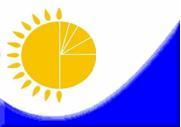 
Мемлекеттік статистика органдары құпиялылығына кепілдік береді.
Конфиденциальность гарантируется органами государственной статистики.
Мемлекеттік статистика органдары құпиялылығына кепілдік береді.
Конфиденциальность гарантируется органами государственной статистики.
Мемлекеттік статистика органдары құпиялылығына кепілдік береді.
Конфиденциальность гарантируется органами государственной статистики.
Ведомстволық статистикалық байқаудың статистикалық нысаны
Статистическая форма ведомственного статистического наблюдения
Ведомстволық статистикалық байқаудың статистикалық нысаны
Статистическая форма ведомственного статистического наблюдения
Ведомстволық статистикалық байқаудың статистикалық нысаны
Статистическая форма ведомственного статистического наблюдения
Приложение 3 к приказу Председателя Комитета по статистике Министерства национальной экономики Республики Казахстан
от 12 марта 2015 года
№ 46
Приложение 3 к приказу Председателя Комитета по статистике Министерства национальной экономики Республики Казахстан
от 12 марта 2015 года
№ 46
Приложение 3 к приказу Председателя Комитета по статистике Министерства национальной экономики Республики Казахстан
от 12 марта 2015 года
№ 46
Приложение 3 к приказу Председателя Комитета по статистике Министерства национальной экономики Республики Казахстан
от 12 марта 2015 года
№ 46
Қазақстан Республикасы Ұлттық экономика министрлігінің Құрылыс, тұрғын үй-коммуналдық шаруашылық істері және жер ресурстарын басқару комитетіне тапсырылады
Представляется Комитету по делам строительства жилищно-коммунального хозяйства и управления земельными ресурсами Министерства национальной экономики Республики Казахстан
Қазақстан Республикасы Ұлттық экономика министрлігінің Құрылыс, тұрғын үй-коммуналдық шаруашылық істері және жер ресурстарын басқару комитетіне тапсырылады
Представляется Комитету по делам строительства жилищно-коммунального хозяйства и управления земельными ресурсами Министерства национальной экономики Республики Казахстан
Қазақстан Республикасы Ұлттық экономика министрлігінің Құрылыс, тұрғын үй-коммуналдық шаруашылық істері және жер ресурстарын басқару комитетіне тапсырылады
Представляется Комитету по делам строительства жилищно-коммунального хозяйства и управления земельными ресурсами Министерства национальной экономики Республики Казахстан
Қазақстан Республикасы Ұлттық экономика министрлігінің Құрылыс, тұрғын үй-коммуналдық шаруашылық істері және жер ресурстарын басқару комитетіне тапсырылады
Представляется Комитету по делам строительства жилищно-коммунального хозяйства и управления земельными ресурсами Министерства национальной экономики Республики Казахстан
Қазақстан Республикасы Ұлттық экономика министрлігінің Құрылыс, тұрғын үй-коммуналдық шаруашылық істері және жер ресурстарын басқару комитетіне тапсырылады
Представляется Комитету по делам строительства жилищно-коммунального хозяйства и управления земельными ресурсами Министерства национальной экономики Республики Казахстан
Қазақстан Республикасы Ұлттық экономика министрлігінің Құрылыс, тұрғын үй-коммуналдық шаруашылық істері және жер ресурстарын басқару комитетіне тапсырылады
Представляется Комитету по делам строительства жилищно-коммунального хозяйства и управления земельными ресурсами Министерства национальной экономики Республики Казахстан
Қазақстан Республикасы Ұлттық экономика министрлігінің Құрылыс, тұрғын үй-коммуналдық шаруашылық істері және жер ресурстарын басқару комитетіне тапсырылады
Представляется Комитету по делам строительства жилищно-коммунального хозяйства и управления земельными ресурсами Министерства национальной экономики Республики Казахстан
Қазақстан Республикасы Ұлттық экономика министрлігінің Құрылыс, тұрғын үй-коммуналдық шаруашылық істері және жер ресурстарын басқару комитетіне тапсырылады
Представляется Комитету по делам строительства жилищно-коммунального хозяйства и управления земельными ресурсами Министерства национальной экономики Республики Казахстан
Қазақстан Республикасы Ұлттық экономика министрлігінің Құрылыс, тұрғын үй-коммуналдық шаруашылық істері және жер ресурстарын басқару комитетіне тапсырылады
Представляется Комитету по делам строительства жилищно-коммунального хозяйства и управления земельными ресурсами Министерства национальной экономики Республики Казахстан
Статистикалық нысанды www.stat.gov.kz сайтынан алуға болады.
Статистическую форму можно получить на сайте www.stat.gov.kz.
Статистикалық нысанды www.stat.gov.kz сайтынан алуға болады.
Статистическую форму можно получить на сайте www.stat.gov.kz.
Статистикалық нысанды www.stat.gov.kz сайтынан алуға болады.
Статистическую форму можно получить на сайте www.stat.gov.kz.
Статистикалық нысанды www.stat.gov.kz сайтынан алуға болады.
Статистическую форму можно получить на сайте www.stat.gov.kz.
Статистикалық нысанды www.stat.gov.kz сайтынан алуға болады.
Статистическую форму можно получить на сайте www.stat.gov.kz.
Статистикалық нысанды www.stat.gov.kz сайтынан алуға болады.
Статистическую форму можно получить на сайте www.stat.gov.kz.
Статистикалық нысанды www.stat.gov.kz сайтынан алуға болады.
Статистическую форму можно получить на сайте www.stat.gov.kz.
Статистикалық нысанды www.stat.gov.kz сайтынан алуға болады.
Статистическую форму можно получить на сайте www.stat.gov.kz.
Статистикалық нысанды www.stat.gov.kz сайтынан алуға болады.
Статистическую форму можно получить на сайте www.stat.gov.kz.
Мемлекеттік статистиканың тиісті органдарына дәйексіз деректерді ұсыну және алғашқы статистикалық деректерді тапсырмау "Әкімшілік құқық бұзушылық туралы" Қазақстан Республикасы Кодексінің 497-бабында көзделген әкімшілік құқық бұзушылықтар болып табылады.
Представление недостоверных и непредставление первичных статистических данных в соответствующие органы государственной статистики являются административными правонарушениями, предусмотренными статьей 497 Кодекса Республики Казахстан "Об административных правонарушениях".
Мемлекеттік статистиканың тиісті органдарына дәйексіз деректерді ұсыну және алғашқы статистикалық деректерді тапсырмау "Әкімшілік құқық бұзушылық туралы" Қазақстан Республикасы Кодексінің 497-бабында көзделген әкімшілік құқық бұзушылықтар болып табылады.
Представление недостоверных и непредставление первичных статистических данных в соответствующие органы государственной статистики являются административными правонарушениями, предусмотренными статьей 497 Кодекса Республики Казахстан "Об административных правонарушениях".
Мемлекеттік статистиканың тиісті органдарына дәйексіз деректерді ұсыну және алғашқы статистикалық деректерді тапсырмау "Әкімшілік құқық бұзушылық туралы" Қазақстан Республикасы Кодексінің 497-бабында көзделген әкімшілік құқық бұзушылықтар болып табылады.
Представление недостоверных и непредставление первичных статистических данных в соответствующие органы государственной статистики являются административными правонарушениями, предусмотренными статьей 497 Кодекса Республики Казахстан "Об административных правонарушениях".
Мемлекеттік статистиканың тиісті органдарына дәйексіз деректерді ұсыну және алғашқы статистикалық деректерді тапсырмау "Әкімшілік құқық бұзушылық туралы" Қазақстан Республикасы Кодексінің 497-бабында көзделген әкімшілік құқық бұзушылықтар болып табылады.
Представление недостоверных и непредставление первичных статистических данных в соответствующие органы государственной статистики являются административными правонарушениями, предусмотренными статьей 497 Кодекса Республики Казахстан "Об административных правонарушениях".
Мемлекеттік статистиканың тиісті органдарына дәйексіз деректерді ұсыну және алғашқы статистикалық деректерді тапсырмау "Әкімшілік құқық бұзушылық туралы" Қазақстан Республикасы Кодексінің 497-бабында көзделген әкімшілік құқық бұзушылықтар болып табылады.
Представление недостоверных и непредставление первичных статистических данных в соответствующие органы государственной статистики являются административными правонарушениями, предусмотренными статьей 497 Кодекса Республики Казахстан "Об административных правонарушениях".
Мемлекеттік статистиканың тиісті органдарына дәйексіз деректерді ұсыну және алғашқы статистикалық деректерді тапсырмау "Әкімшілік құқық бұзушылық туралы" Қазақстан Республикасы Кодексінің 497-бабында көзделген әкімшілік құқық бұзушылықтар болып табылады.
Представление недостоверных и непредставление первичных статистических данных в соответствующие органы государственной статистики являются административными правонарушениями, предусмотренными статьей 497 Кодекса Республики Казахстан "Об административных правонарушениях".
Мемлекеттік статистиканың тиісті органдарына дәйексіз деректерді ұсыну және алғашқы статистикалық деректерді тапсырмау "Әкімшілік құқық бұзушылық туралы" Қазақстан Республикасы Кодексінің 497-бабында көзделген әкімшілік құқық бұзушылықтар болып табылады.
Представление недостоверных и непредставление первичных статистических данных в соответствующие органы государственной статистики являются административными правонарушениями, предусмотренными статьей 497 Кодекса Республики Казахстан "Об административных правонарушениях".
Мемлекеттік статистиканың тиісті органдарына дәйексіз деректерді ұсыну және алғашқы статистикалық деректерді тапсырмау "Әкімшілік құқық бұзушылық туралы" Қазақстан Республикасы Кодексінің 497-бабында көзделген әкімшілік құқық бұзушылықтар болып табылады.
Представление недостоверных и непредставление первичных статистических данных в соответствующие органы государственной статистики являются административными правонарушениями, предусмотренными статьей 497 Кодекса Республики Казахстан "Об административных правонарушениях".
Мемлекеттік статистиканың тиісті органдарына дәйексіз деректерді ұсыну және алғашқы статистикалық деректерді тапсырмау "Әкімшілік құқық бұзушылық туралы" Қазақстан Республикасы Кодексінің 497-бабында көзделген әкімшілік құқық бұзушылықтар болып табылады.
Представление недостоверных и непредставление первичных статистических данных в соответствующие органы государственной статистики являются административными правонарушениями, предусмотренными статьей 497 Кодекса Республики Казахстан "Об административных правонарушениях".
Статистикалық нысанның коды 6911204
Код статистической формы 6911204
Статистикалық нысанның коды 6911204
Код статистической формы 6911204
Статистикалық нысанның коды 6911204
Код статистической формы 6911204
_________ жылғы 1 қарашаға суармалы жердiң болуы, олардың санаттар, жер учаскелерiнiң меншiк иелерi, жердi пайдаланушылар және алқаптар бойынша бөлiнуi туралы есеп
Отчет о наличии орошаемых земель и распределении их по категориям, собственникам земельных участков, землепользователям и угодьям на 1 ноября _________ года 
_________ жылғы 1 қарашаға суармалы жердiң болуы, олардың санаттар, жер учаскелерiнiң меншiк иелерi, жердi пайдаланушылар және алқаптар бойынша бөлiнуi туралы есеп
Отчет о наличии орошаемых земель и распределении их по категориям, собственникам земельных участков, землепользователям и угодьям на 1 ноября _________ года 
_________ жылғы 1 қарашаға суармалы жердiң болуы, олардың санаттар, жер учаскелерiнiң меншiк иелерi, жердi пайдаланушылар және алқаптар бойынша бөлiнуi туралы есеп
Отчет о наличии орошаемых земель и распределении их по категориям, собственникам земельных участков, землепользователям и угодьям на 1 ноября _________ года 
_________ жылғы 1 қарашаға суармалы жердiң болуы, олардың санаттар, жер учаскелерiнiң меншiк иелерi, жердi пайдаланушылар және алқаптар бойынша бөлiнуi туралы есеп
Отчет о наличии орошаемых земель и распределении их по категориям, собственникам земельных участков, землепользователям и угодьям на 1 ноября _________ года 
_________ жылғы 1 қарашаға суармалы жердiң болуы, олардың санаттар, жер учаскелерiнiң меншiк иелерi, жердi пайдаланушылар және алқаптар бойынша бөлiнуi туралы есеп
Отчет о наличии орошаемых земель и распределении их по категориям, собственникам земельных участков, землепользователям и угодьям на 1 ноября _________ года 
_________ жылғы 1 қарашаға суармалы жердiң болуы, олардың санаттар, жер учаскелерiнiң меншiк иелерi, жердi пайдаланушылар және алқаптар бойынша бөлiнуi туралы есеп
Отчет о наличии орошаемых земель и распределении их по категориям, собственникам земельных участков, землепользователям и угодьям на 1 ноября _________ года 
22а
22а
22а
_________ жылғы 1 қарашаға суармалы жердiң болуы, олардың санаттар, жер учаскелерiнiң меншiк иелерi, жердi пайдаланушылар және алқаптар бойынша бөлiнуi туралы есеп
Отчет о наличии орошаемых земель и распределении их по категориям, собственникам земельных участков, землепользователям и угодьям на 1 ноября _________ года 
_________ жылғы 1 қарашаға суармалы жердiң болуы, олардың санаттар, жер учаскелерiнiң меншiк иелерi, жердi пайдаланушылар және алқаптар бойынша бөлiнуi туралы есеп
Отчет о наличии орошаемых земель и распределении их по категориям, собственникам земельных участков, землепользователям и угодьям на 1 ноября _________ года 
_________ жылғы 1 қарашаға суармалы жердiң болуы, олардың санаттар, жер учаскелерiнiң меншiк иелерi, жердi пайдаланушылар және алқаптар бойынша бөлiнуi туралы есеп
Отчет о наличии орошаемых земель и распределении их по категориям, собственникам земельных участков, землепользователям и угодьям на 1 ноября _________ года 
_________ жылғы 1 қарашаға суармалы жердiң болуы, олардың санаттар, жер учаскелерiнiң меншiк иелерi, жердi пайдаланушылар және алқаптар бойынша бөлiнуi туралы есеп
Отчет о наличии орошаемых земель и распределении их по категориям, собственникам земельных участков, землепользователям и угодьям на 1 ноября _________ года 
_________ жылғы 1 қарашаға суармалы жердiң болуы, олардың санаттар, жер учаскелерiнiң меншiк иелерi, жердi пайдаланушылар және алқаптар бойынша бөлiнуi туралы есеп
Отчет о наличии орошаемых земель и распределении их по категориям, собственникам земельных участков, землепользователям и угодьям на 1 ноября _________ года 
_________ жылғы 1 қарашаға суармалы жердiң болуы, олардың санаттар, жер учаскелерiнiң меншiк иелерi, жердi пайдаланушылар және алқаптар бойынша бөлiнуi туралы есеп
Отчет о наличии орошаемых земель и распределении их по категориям, собственникам земельных участков, землепользователям и угодьям на 1 ноября _________ года 
Жылдық
Годовая
Жылдық
Годовая
Жылдық
Годовая
Есепті кезең
Отчетный период
тоқсан
квартал
жыл
год
Қазақстан Республикасы аудандарының (облыстық маңызы бар қалаларының) Жер қатынастары бөлімдері, облыстарының (республикалық маңызы бар қаланың, астананың) Жер қатынастары басқармалары тапсырады
Представляют Отделы земельных отношений районов (городов областного значения), Управления земельных отношений областей (города республиканского значения, столицы) Республики Казахстан
Қазақстан Республикасы аудандарының (облыстық маңызы бар қалаларының) Жер қатынастары бөлімдері, облыстарының (республикалық маңызы бар қаланың, астананың) Жер қатынастары басқармалары тапсырады
Представляют Отделы земельных отношений районов (городов областного значения), Управления земельных отношений областей (города республиканского значения, столицы) Республики Казахстан
Қазақстан Республикасы аудандарының (облыстық маңызы бар қалаларының) Жер қатынастары бөлімдері, облыстарының (республикалық маңызы бар қаланың, астананың) Жер қатынастары басқармалары тапсырады
Представляют Отделы земельных отношений районов (городов областного значения), Управления земельных отношений областей (города республиканского значения, столицы) Республики Казахстан
Қазақстан Республикасы аудандарының (облыстық маңызы бар қалаларының) Жер қатынастары бөлімдері, облыстарының (республикалық маңызы бар қаланың, астананың) Жер қатынастары басқармалары тапсырады
Представляют Отделы земельных отношений районов (городов областного значения), Управления земельных отношений областей (города республиканского значения, столицы) Республики Казахстан
Қазақстан Республикасы аудандарының (облыстық маңызы бар қалаларының) Жер қатынастары бөлімдері, облыстарының (республикалық маңызы бар қаланың, астананың) Жер қатынастары басқармалары тапсырады
Представляют Отделы земельных отношений районов (городов областного значения), Управления земельных отношений областей (города республиканского значения, столицы) Республики Казахстан
Қазақстан Республикасы аудандарының (облыстық маңызы бар қалаларының) Жер қатынастары бөлімдері, облыстарының (республикалық маңызы бар қаланың, астананың) Жер қатынастары басқармалары тапсырады
Представляют Отделы земельных отношений районов (городов областного значения), Управления земельных отношений областей (города республиканского значения, столицы) Республики Казахстан
Қазақстан Республикасы аудандарының (облыстық маңызы бар қалаларының) Жер қатынастары бөлімдері, облыстарының (республикалық маңызы бар қаланың, астананың) Жер қатынастары басқармалары тапсырады
Представляют Отделы земельных отношений районов (городов областного значения), Управления земельных отношений областей (города республиканского значения, столицы) Республики Казахстан
Қазақстан Республикасы аудандарының (облыстық маңызы бар қалаларының) Жер қатынастары бөлімдері, облыстарының (республикалық маңызы бар қаланың, астананың) Жер қатынастары басқармалары тапсырады
Представляют Отделы земельных отношений районов (городов областного значения), Управления земельных отношений областей (города республиканского значения, столицы) Республики Казахстан
Қазақстан Республикасы аудандарының (облыстық маңызы бар қалаларының) Жер қатынастары бөлімдері, облыстарының (республикалық маңызы бар қаланың, астананың) Жер қатынастары басқармалары тапсырады
Представляют Отделы земельных отношений районов (городов областного значения), Управления земельных отношений областей (города республиканского значения, столицы) Республики Казахстан
Тапсыру мерзімі: ауданның (облыстық маңызы бар қаланың) Жер қатынастары бөлімдері есепті жылдың 5 қазанынан кешіктірмей, облыстардың (республикалық маңызы бар қаланың, астананың) Жер қатынастары басқармалары есепті жылдың 15 қазанынан кешіктірмей тапсырады.
Срок представления: Отделы земельных отношений районов (городов областного значения) – не позднее 5 октября отчетного года, Управления земельных отношений области (города республиканского значения, столицы) – не позднее 15 октября отчетного года.
Тапсыру мерзімі: ауданның (облыстық маңызы бар қаланың) Жер қатынастары бөлімдері есепті жылдың 5 қазанынан кешіктірмей, облыстардың (республикалық маңызы бар қаланың, астананың) Жер қатынастары басқармалары есепті жылдың 15 қазанынан кешіктірмей тапсырады.
Срок представления: Отделы земельных отношений районов (городов областного значения) – не позднее 5 октября отчетного года, Управления земельных отношений области (города республиканского значения, столицы) – не позднее 15 октября отчетного года.
Тапсыру мерзімі: ауданның (облыстық маңызы бар қаланың) Жер қатынастары бөлімдері есепті жылдың 5 қазанынан кешіктірмей, облыстардың (республикалық маңызы бар қаланың, астананың) Жер қатынастары басқармалары есепті жылдың 15 қазанынан кешіктірмей тапсырады.
Срок представления: Отделы земельных отношений районов (городов областного значения) – не позднее 5 октября отчетного года, Управления земельных отношений области (города республиканского значения, столицы) – не позднее 15 октября отчетного года.
Тапсыру мерзімі: ауданның (облыстық маңызы бар қаланың) Жер қатынастары бөлімдері есепті жылдың 5 қазанынан кешіктірмей, облыстардың (республикалық маңызы бар қаланың, астананың) Жер қатынастары басқармалары есепті жылдың 15 қазанынан кешіктірмей тапсырады.
Срок представления: Отделы земельных отношений районов (городов областного значения) – не позднее 5 октября отчетного года, Управления земельных отношений области (города республиканского значения, столицы) – не позднее 15 октября отчетного года.
Тапсыру мерзімі: ауданның (облыстық маңызы бар қаланың) Жер қатынастары бөлімдері есепті жылдың 5 қазанынан кешіктірмей, облыстардың (республикалық маңызы бар қаланың, астананың) Жер қатынастары басқармалары есепті жылдың 15 қазанынан кешіктірмей тапсырады.
Срок представления: Отделы земельных отношений районов (городов областного значения) – не позднее 5 октября отчетного года, Управления земельных отношений области (города республиканского значения, столицы) – не позднее 15 октября отчетного года.
Тапсыру мерзімі: ауданның (облыстық маңызы бар қаланың) Жер қатынастары бөлімдері есепті жылдың 5 қазанынан кешіктірмей, облыстардың (республикалық маңызы бар қаланың, астананың) Жер қатынастары басқармалары есепті жылдың 15 қазанынан кешіктірмей тапсырады.
Срок представления: Отделы земельных отношений районов (городов областного значения) – не позднее 5 октября отчетного года, Управления земельных отношений области (города республиканского значения, столицы) – не позднее 15 октября отчетного года.
Тапсыру мерзімі: ауданның (облыстық маңызы бар қаланың) Жер қатынастары бөлімдері есепті жылдың 5 қазанынан кешіктірмей, облыстардың (республикалық маңызы бар қаланың, астананың) Жер қатынастары басқармалары есепті жылдың 15 қазанынан кешіктірмей тапсырады.
Срок представления: Отделы земельных отношений районов (городов областного значения) – не позднее 5 октября отчетного года, Управления земельных отношений области (города республиканского значения, столицы) – не позднее 15 октября отчетного года.
Тапсыру мерзімі: ауданның (облыстық маңызы бар қаланың) Жер қатынастары бөлімдері есепті жылдың 5 қазанынан кешіктірмей, облыстардың (республикалық маңызы бар қаланың, астананың) Жер қатынастары басқармалары есепті жылдың 15 қазанынан кешіктірмей тапсырады.
Срок представления: Отделы земельных отношений районов (городов областного значения) – не позднее 5 октября отчетного года, Управления земельных отношений области (города республиканского значения, столицы) – не позднее 15 октября отчетного года.
Тапсыру мерзімі: ауданның (облыстық маңызы бар қаланың) Жер қатынастары бөлімдері есепті жылдың 5 қазанынан кешіктірмей, облыстардың (республикалық маңызы бар қаланың, астананың) Жер қатынастары басқармалары есепті жылдың 15 қазанынан кешіктірмей тапсырады.
Срок представления: Отделы земельных отношений районов (городов областного значения) – не позднее 5 октября отчетного года, Управления земельных отношений области (города республиканского значения, столицы) – не позднее 15 октября отчетного года.
БСН коды
Код БИН
Жол коды
Код строки
Жер санаттарының, жер учаскелерінің меншік иелері мен жерді пайдаланушыларының атаулары
Наименование категорий земель, собственников земельных участков и землепользователей
Меншік иелері мен жерді пайдаланушылардың саны
Количество собственников и землепользователей
Жалпы алаңы
Общая площадь
Жалпы алаңы
Общая площадь
Соның ішінде:
В том числе:
Соның ішінде:
В том числе:
Соның ішінде:
В том числе:
Соның ішінде:
В том числе:
Соның ішінде:
В том числе:
Соның ішінде:
В том числе:
Соның ішінде:
В том числе:
Соның ішінде:
В том числе:
Жол коды
Код строки
Жер санаттарының, жер учаскелерінің меншік иелері мен жерді пайдаланушыларының атаулары
Наименование категорий земель, собственников земельных участков и землепользователей
Меншік иелері мен жерді пайдаланушылардың саны
Количество собственников и землепользователей
барлығы
всего
соның ішінде дренажбен қамтылғандары
из них обеспеченные дренажом
егістіктер
пашня
егістіктер
пашня
көп жылдық екпелер
многолетние насаждения
көп жылдық екпелер
многолетние насаждения
көп жылдық екпелер
многолетние насаждения
көп жылдық екпелер
многолетние насаждения
тыңайған жерлер
залежи
тыңайған жерлер
залежи
Жол коды
Код строки
Жер санаттарының, жер учаскелерінің меншік иелері мен жерді пайдаланушыларының атаулары
Наименование категорий земель, собственников земельных участков и землепользователей
Меншік иелері мен жерді пайдаланушылардың саны
Количество собственников и землепользователей
барлығы
всего
соның ішінде дренажбен қамтылғандары
из них обеспеченные дренажом
барлығы
всего
соның ішінде дренажбен қамтылғандары
из них обеспеченные дренажом
барлығы
всего
соның ішінде дренажбен қамтылғандары
из них обеспеченные дренажом
баулар
сады
жүзімдіктер
виноградники
барлығы
всего
оның ішінде дренажбен қамтылғандары
из них обеспеченные дренажом
А
Б
1
2
3
4
5
6
7
8
9
10
11
1
Ауылшаруашылығы мақсатындағы жерлер (2+3+4+8-жолдар)
Земли сельскохозяйственного назначения (строки 2+3+4+8)
2
бағбандық және саяжай құрылысы үшін жерлер
земли для садоводства и дачного строительства
3
Азаматтардың шаруа немесе фермер қожалығын жүргізуге арналған жерлер
земли граждан для ведения крестьянского или фермерского хозяйства
4
мемлекеттік емес ауыл шаруашылығы заңды тұлғалардың жерлері (5+6+7- жолдар)
земли негосударственных сельскохозяйственных юридических лиц (строки 5+6+7)
соның ішінде:
в том числе:
5
ауылшаруашылық серіктестердің және акционерлік қоғамдарының
сельскохозяйственных товариществ и акционерных обществ
6
ауылшаруашылығы кооперативтерінің
сельскохозяйственных кооперативов
7
басқа кәсіпорындарының
других предприятий
8
мемлекеттік ауылшаруашылық заңды тұлғалардың жерлері (9+10+11-жолдар)
земли государственных сельскохозяйственных юридических лиц (строки 9+10+11) 
соның ішінде:
в том числе:
9
ауылшаруашылығының ғылыми-зерттеу мекемелерді және кәсіби техникалық училищелерді қоса алғанда оқу орындары
сельскохозяйственных научно-исследовательских учреждений и учебных заведений, включая профессионально технические училища
10
қосалқы ауылшаруашылығы кәсіпорындардың
подсобных сельскохозяйственных предприятий
11
басқа мемлекеттік кәсіпорындардың жерлері
других государственных предприятий
12
Елді мекендердің (қалалардың, кенттер мен ауылдық елді мекендердің) жерлері (13+17-жолдар)
Земли населенных пунктов (городов, поселков и сельских населенных пунктов) (строки 13+17)
13
қалалар және кенттердің (14+15+16-жолдар)
городов и поселков (строки 14+15+16)
соның ішінде азаматтардың жеке меншігіндегі жерлер:
в том числе земли, находящиеся в частной собственности граждан:
14
жеке қосалқы шаруашылық жүргізуге арналған
для ведения личного подсобного хозяйства
15
жеке тұрғын үй құрылысына арналған
для индивидуального жилищного строительства
16
басқа мақсаттарға арналған
для других целей
17
ауылдық елді мекендердің (18+19+20-жолдар)
сельских населенных пунктов (строки 18+19+20)
соның ішінде азаматтардың жеке меншігіндегі жерлер:
в том числе земли, находящиеся в частной собственности граждан для:
18
жеке қосалқы шаруашылық жүргізуге арналған
для ведения личного подсобного хозяйства
19
жеке тұрғын үй құрылысына арналған
для индивидуального жилищного строительства
20
басқа да мақсаттарға арналған (21+22+23-жолдар)
для других целей (строки 21+22+23)
елді мекен шегінде орналасқан жерлер:
земли, расположенные в черте населенных пунктов, находящиеся в пользовании:
21
1-жолда есепке алынған ауылшаруашылығы кәсіпорындарының, шаруа немесе фермер қожалықтарының
сельхозяйственных предприятий, крестьянских или фермерских хозяйств, учтенных в строке 1
22
2-жолда есепке алынған бағбандық, сондай-ақ саяжай құрылысына арналған азаматтардың
граждан для садоводства, а также дачного строительства, учтенных в строке 2
23
37-жолда есепке алынған орман шаруашылығы кәсіпорындарының пайдалануындағы жерлер
лесохозяйственных предприятии, учтенных в строке 37
24
Өнеркәсіп, көлік, байланыс, қорғаныс жері және ауыл шаруашылығы мақсатына арналмаған өзге де жерлер (25+26+27+28+29-жолдар)
Земли промышленности, транспорта, связи, обороны и иного несельскохозяйственного назначения (строки 25+26+27+28+29)
25
өнеркәсіп жерлері
земли промышленности
26
автомобиль көлігінің жерлері
земли автомобильного транспорта
27
темір жол көлігінің жерлері
земли железнодорожного транспорта
28
байланыс жерлері
земли связи
29
ауылшаруашылығына арналмаған өзге жерлер
земли иного несельскохозяйственного назначения
осы санаттағы жерлердің ішінде:
из данной категории земли находятся:
30
жеке меншік құқығында
на праве собственности
31
мемлекеттік емес заңды тұлғалардың жер пайдалану құқығында
на праве землепользовании негосударственных юридических лиц
32
мемлекеттік заңды тұлғалардың жер пайдалану құқығында
на праве землепользовании государственных юридических лиц
33
Ерекше қорғалатын табиғи аумақтардың жерлері, сауықтыру мақсатындағы, рекреациялық және тарихи-мәдени мақсаттағы жерлері (34+35+36-жолдар)
Земли особо охраняемых природных территорий, земли оздоровительного, рекреационного и историко-культурного назначения (строки 34+35+36)
соның ішінде:
в том числе:
34
сауықтыру мақсатындағы жерлер
земли оздоровительного назначения
35
қорықтардың, ұлттық табиғи парктердің, дендрологиялық және зоологиялық парктердің, ботаникалық бақтардың жерлері
земли заповедников, национальных природных парков, дендрологических и зоологических парков, ботанических садов
36
қаумалдардың, табиғи ескерткіштердің, орман резерваттардың жерлері және басқа санаттарда есепке алынған табиғи кешендер мен объектілерім бар жерлер
земли заказников, памятников природы, лесных резерватов и земли с природными комплексами и объектами, учтенные в других категориях
37
Орман қорының жерлері
Земли лесного фонда
38
соның ішінде қорықтар, ұлттық табиғи парктер, дендрологиялық және зоологиялық парктер, ботаникалық бақтардың жерлері
в том числе земли заповедников, национальных природных парков, дендрологических и зоологических парков, ботанических садов
39
1-жолда есепке алынған орман шаруашылығы кәсіпорындарының уақытша пайдаланудағы жерлер
земли лесхозпредприятий, находящиеся во временном пользовании, учтенные в строке 1
40
Су қорының жерлері
Земли водного фонда
41
Босалқы жерлер
Земли запаса
42
1-жолда есепке алынған уақытша пайдаланудағы босалқы жерлер
земли запаса, находящиеся во временном пользовании, учтенные в строке 1
43
Барлық жерлер (1+12+24+33+37+40+41-жолдар)
Итого земель (строки 1+12+24+33+37+40+41)
44
Соның ішінде республика, облыс, аудан аумағының шегінен тыс пайдаланылатын жерлер
В том числе, земли используемые за пределами территории района, области, республики
45
Басқа мемлекеттердің, облыстардың, аудандардың жер пайдаланушылары пайдаланатын жерлер
Земли, используемые землепользователями других районов, областей, государств
46
Республика, облыс, аудан аумағы (43-44+45-жолдар)
Территория района, области, республики (строки 43-44+45)
Жол коды
Код строки
Жер санатының атаулары және жер учаскелерінің меншік иелері мен пайдаланушылардың атауы
Наименование категорий земель, собственников земельных участков и землепользователей
Соның ішінде:
В том числе:
Соның ішінде:
В том числе:
Соның ішінде:
В том числе:
Соның ішінде:
В том числе:
Соның ішінде:
В том числе:
Соның ішінде:
В том числе:
Соның ішінде:
В том числе:
Соның ішінде:
В том числе:
Соның ішінде:
В том числе:
Соның ішінде:
В том числе:
Соның ішінде:
В том числе:
Жол коды
Код строки
Жер санатының атаулары және жер учаскелерінің меншік иелері мен пайдаланушылардың атауы
Наименование категорий земель, собственников земельных участков и землепользователей
шабындықтар
сенокосы
шабындықтар
сенокосы
шабындықтар
сенокосы
жайылымдар
пастбища
жайылымдар
пастбища
жайылымдар
пастбища
жайылымдар
пастбища
бақшалар
огородов
бақшалар
огородов
барлық ауыл шаруашылығы алқаптары
итого сельскохозяйственных угодий
барлық ауыл шаруашылығы алқаптары
итого сельскохозяйственных угодий
Жол коды
Код строки
Жер санатының атаулары және жер учаскелерінің меншік иелері мен пайдаланушылардың атауы
Наименование категорий земель, собственников земельных участков и землепользователей
барлығы
всего
оның ішінде:
из них:
оның ішінде:
из них:
барлығы
всего
оның ішінде:
из них:
оның ішінде:
из них:
оның ішінде:
из них:
отбасылардың саны
число семей
алаңы
площадь
барлығы (4+6+10+12+15+19-бағандар)
всего (графы 4+6+10+12+15+19)
оның ішінде дренажбен қамтылғандар (5+7+11+13+16-бағандар)
из них обеспеченные дренажом (графы 5+7+11+13+16)
Жол коды
Код строки
Жер санатының атаулары және жер учаскелерінің меншік иелері мен пайдаланушылардың атауы
Наименование категорий земель, собственников земельных участков и землепользователей
барлығы
всего
дренажбен қамтылғандары
обеспеченные дренажом
жақсартылған
улучшенных
барлығы
всего
дренажбен қамтылғандары
обеспеченные дренажом
оның ішінде жақсартылған, түбегейлі жақсартылғанды қоса алғанда
из них улучшенных, включая коренное улучшение
оның ішінде жақсартылған, түбегейлі жақсартылғанды қоса алғанда
из них улучшенных, включая коренное улучшение
отбасылардың саны
число семей
алаңы
площадь
барлығы (4+6+10+12+15+19-бағандар)
всего (графы 4+6+10+12+15+19)
оның ішінде дренажбен қамтылғандар (5+7+11+13+16-бағандар)
из них обеспеченные дренажом (графы 5+7+11+13+16)
А
Б
12
13
14
15
16
16
17
18
19
20
21
1
Ауылшаруашылығы мақсатындағы жерлер (2+3+4+8-жолдар)
Земли сельскохозяйственного назначения (строки 2+3+4+8)
2
бағбандық және саяжай құрылысы үшін жерлер
земли для садоводства и дачного строительства
3
Азаматтардың шаруа немесе фермер қожалығын жүргізу үшін жерлер
земли граждан для ведения крестьянского или фермерского хозяйства
4
мемлекеттік емес ауылшаруашылық заңды тұлғалардың жерлері (5+6+7-жолдар)
земли негосударственных сельскохозяйственных юридических лиц (строки 5+6+7)
соның ішінде:
в том числе:
5
ауылшаруашылық серіктестердің және акционерлік қоғамдарының
сельскохозяйственных товариществ и акционерных обществ
6
ауылшаруашылығы кооперативтерінің
сельскохозяйственных кооперативов
7
басқа кәсіпорындарының
других предприятий
8
мемлекеттік ауылшаруашылық заңды тұлғаларының жерлері (9+10+11-жолдар)
земли государственных сельскохозяйственных юридических лиц (строки 9+10+11)
соның ішінде:
в том числе:
9
ауылшаруашылығының ғылыми-зерттеу мекемелерді және кәсіби техникалық училищелерді қоса алғанда оқу орындары сельскохозяйственных научно-исследовательских учреждений и учебных заведений, включая профессионально технические училища
10
қосалқы ауыл шаруашылығы кәсіпорындарының
подсобных сельскохозяйственных предприятий
11
басқа мемлекеттік кәсіпорындардың жерлері
земли других государственных предприятий
12
Елді мекендердің (қалалардың, кенттер мен ауылдық елді мекендердің) жерлері (13+17-жолдар)
Земли населенных пунктов (городов, поселков и сельских населенных пунктов) (строки 13+17)
13
қалалар және кенттердің (14+15+16-жолдар)
городов и поселков (строки 14+15+16)
соның ішінде азаматтардың жеке меншігіндегі жерлер:
в том числе земли, находящиеся в частной собственности граждан для:
14
жеке қосалқы шаруашылық жүргізуге арналған
для ведения личного подсобного хозяйства
15
жеке тұрғын үй құрылысына арналған
для индивидуального жилищного строительства
16
басқа мақсаттарға арналған
для других целей
17
ауылдық елді мекендердің (18+19+20-жолдар)
сельских населенных пунктов (строки 18+19+20)
соның ішінде азаматтардың жеке меншігіндегі жерлер:
в том числе земли, находящиеся в частной собственности граждан для:
18
жеке қосалқы шаруашылық жүргізуге арналған
для ведения личного подсобного хозяйства
19
жеке тұрғын үй құрылысына арналған
для индивидуального жилищного строительства
20
басқа мақсаттарға арналған (21+22+23-жолдар)
для других целей (строки 21+22+23)
пайдаланудағы елді мекен шегінде орналасқан жерлер:
земли, расположенные в черте населенных пунктов, находящиеся в пользовании:
21
1-жолда есепке алынған ауылшаруашылығы кәсіпорындарының, шаруа немесе фермер қожалықтарының
сельхозяйственных предприятий, крестьянских или фермерских хозяйств, учтенных в строке 1
22
2-жолда есепке алынған бағбандық, сондай-ақ саяжай құрылысына арналған азаматтардың
граждан для садоводства, а также дачного строительства, учтенных в строке 2
23
37-жолда есепке алынған орман шаруашылығы кәсіпорындарының
лесохозяйственных предприятии, учтенных в строке 37
24
Өнеркәсіп, көлік, байланыс, қорғаныс жері және ауыл шаруашылығы мақсатына арналмаған өзге де жерлер (25+26+27+28+29-жолдар)
Земли промышленности, транспорта, связи, обороны и иного несельскохозяйственного назначения (строки 25+26+27+28+29)
25
өнеркәсіп жерлері
земли промышленности
26
автомобиль көлігінің жерлері
земли автомобильного транспорта
27
темір жол көлігінің жерлері
земли железнодорожного транспорта
28
байланыс жерлері
земли связи
29
ауыл шаруашылығына арналмаған өзге жерлер
земли иного несельскохозяйственного назначения
осы санаттағы жерлердің ішінде:
из даннойкатегории земли находятся:
30
жеке меншік құқығында
на праве собственности
31
мемлекеттік емес заңды тұлғалардың жер пайдалану құқығында
на праве землепользовании негосударственных юридических лиц
32
мемлекеттік заңды тұлғалардың жер пайдалану құқығында
на праве землепользовании государственных юридических лиц
33
Ерекше қорғалатын табиғи аумақтардың жері, сауықтыру мақсатындағы, рекреациялық және тарихи-мәдени мақсаттағы жерлер (34+35+36-жолдар)
Земли особо охраняемых природных территорий, земли оздоровительного, рекреационного и историко-культурного назначения (строки 34+35+36)
соның ішінде:
в том числе:
34
сауықтыру мақсатындағы жерлер
земли оздоровительного назначения
35
қорықтардың, ұлттық табиғи парктердің, дендрологиялық және зоологиялық парктердің, ботаникалық бақтардың жерлері
земли заповедников, национальных природных парков, дендрологических и зоологических парков, ботанических садов
36
қаумалдардың, табиғи ескерткіштердің, орман резерваттардың жерлері және басқа санаттарда есепке алынған табиғи кешендер мен объектілерім бар жерлер
земли заказников, памятников природы, лесных резерватов и земли с природными комплексами и объектами, учтенные в других категориях
37
Орман қорының жерлері
Земли лесного фонда 
38
соның ішінде қорықтар, ұлттық табиғи парктер, дендрологиялық және зоологиялық парктер, ботаникалық бақтардың жерлері
в том числе земли заповедников, национальных природных парков, дендрологических и зоологических парков, ботанических садов
39
1-жолда есепке алынған орман шаруашылығы кәсіпорындарының уақытша пайдаланудағы жерлер
земли лесхозпредприятий, находящиеся во временном пользовании, учтенные в строке 1
40
Су қорының жерлері
Земли водного фонда
41
Босалқы жерлер
Земли запаса
42
1-жолда есепке алынған уақытша пайдаланудағы босалқы жерлер
земли запаса, находящиеся во временном пользовании, учтенные в строке 1
43
Барлық жерлер (1+12+24+33+37+40+41-жолдар)
Итого земель (строки 1+12+24+33+37+40+41)
44
Соның ішінде республика, облыс, аудан аумағының шегінен тыс пайдаланылатын жерлер
В том числе, земли используемые за пределами территории района, области, республики
45
Басқа мемлекеттер, облыстар, аудандардың жер пайдаланушылары пайдаланатын жерлер
Земли, используемые землепользователями других районов, областей, государств
46
Республика, облыс, аудан аумағы (43-44+45-жолдар)
Территория района, области, республики (строки 43-44+45)Қазақстан Республикасы
Ұлттық экономика министрлігінің
Статистика комитеті төрағасының
2015 жылғы 12 наурыздағы
№ 46 бұйрығына
4-қосымша